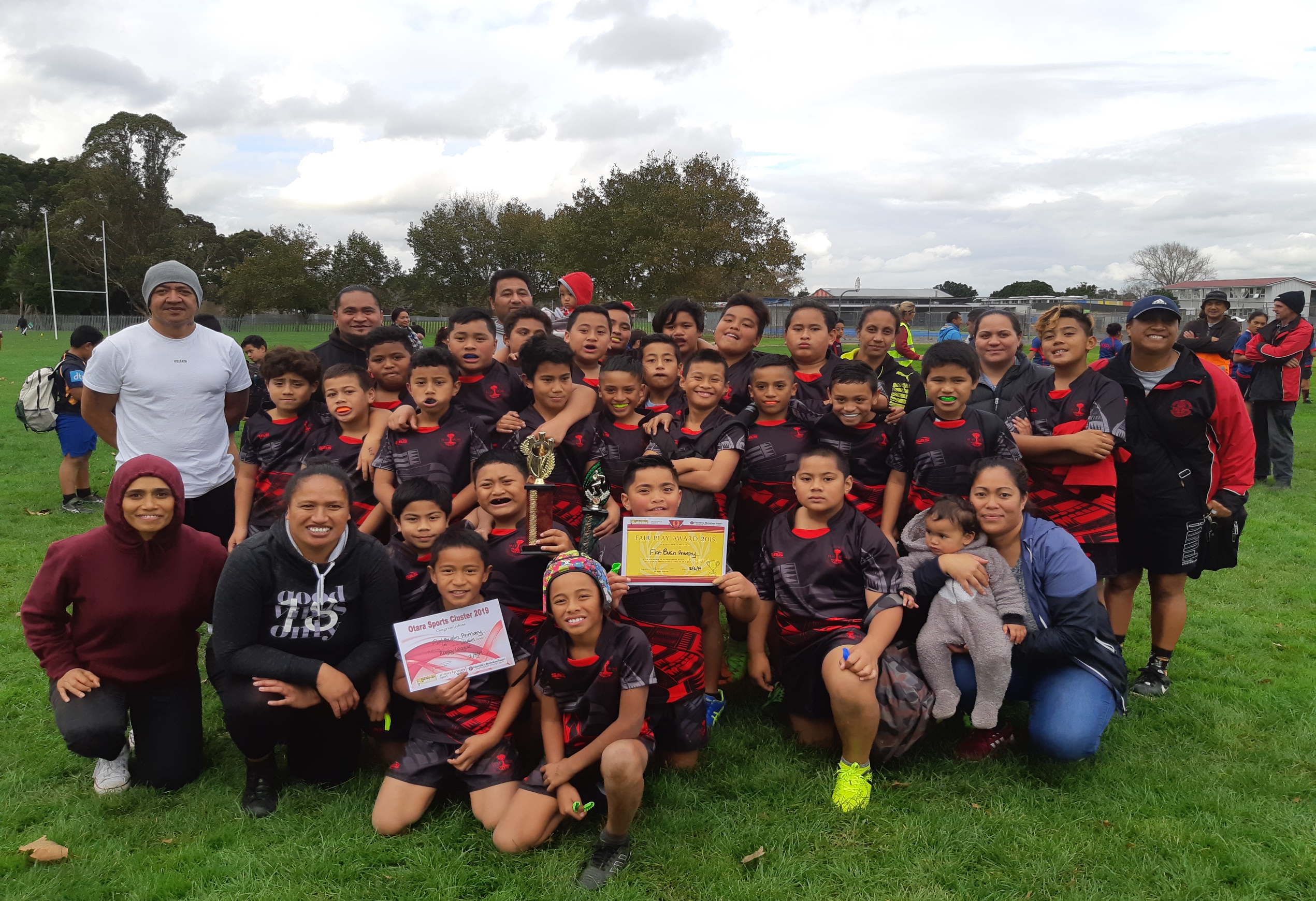 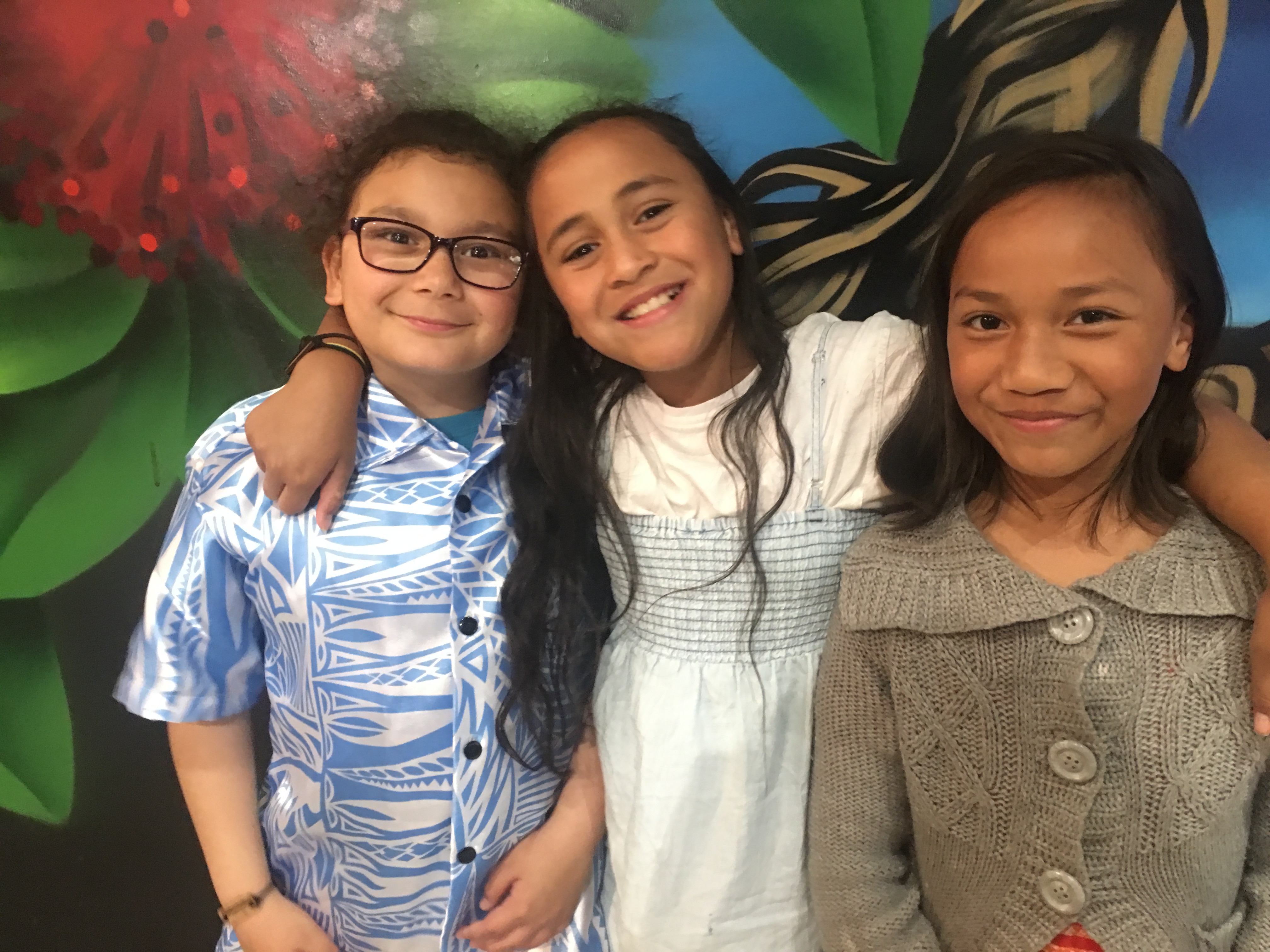 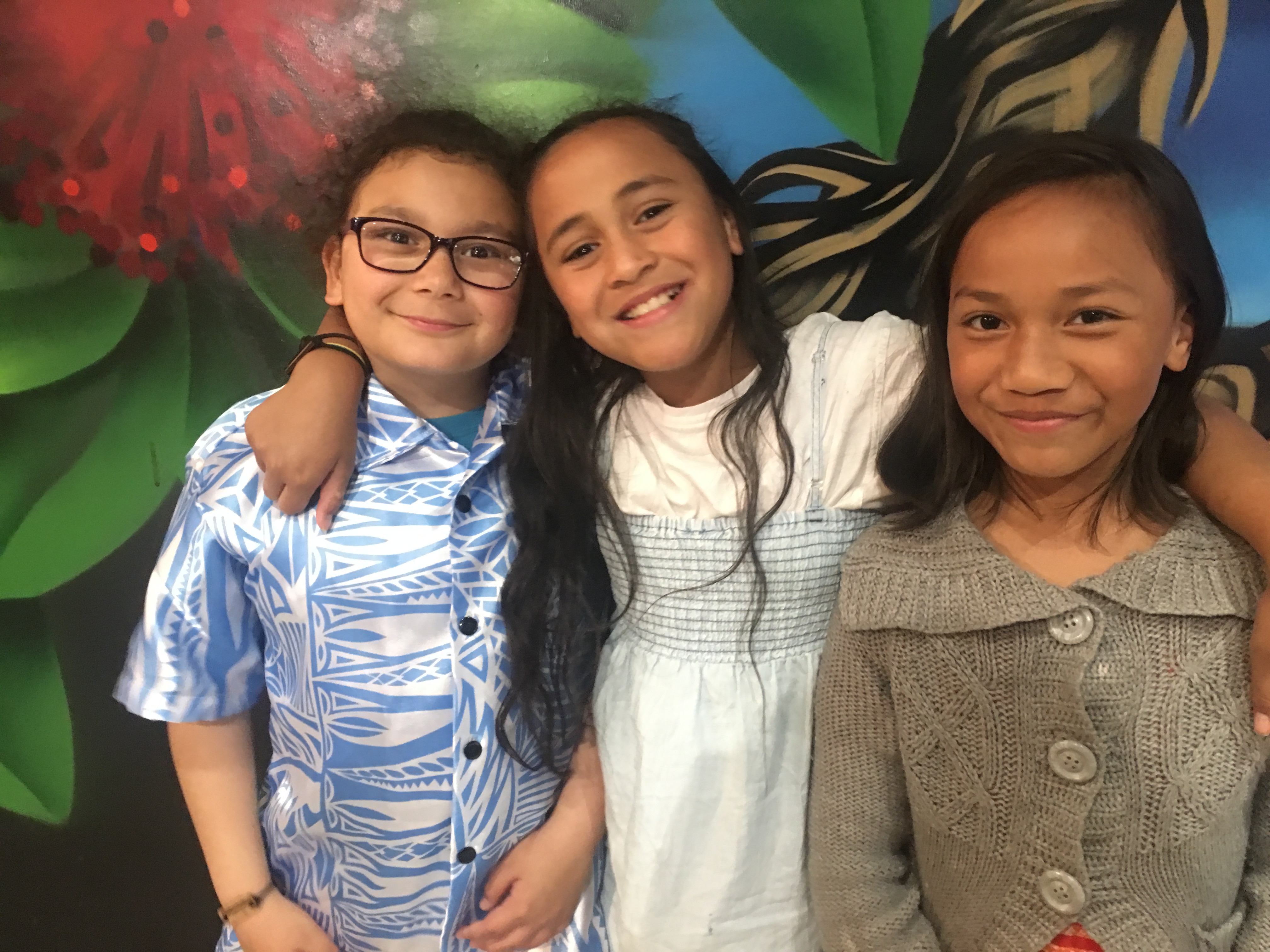 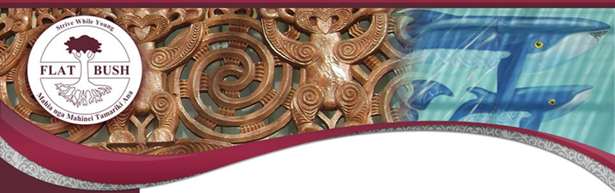 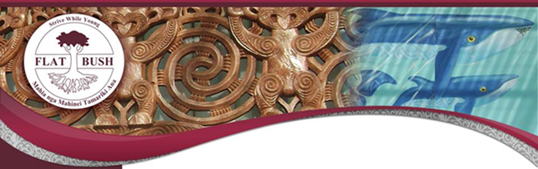 FLAT BUSH MISSION STATEMENT1. Children will demonstrate a high level of self-worth and resilience. (Self-worth and resilience are enhanced by areas such as wairua, spirituality, culture, the arts, academic success and sport. Children are treated holistically)2. Children will be confident, competent, inquiring, self-motivated lifelong learners. (Striving to reach their best)3. Children will be effective communicators who can work cooperatively and collaboratively. (In English and their home language)4. Children will be responsible and active global citizens. By the time children leave school at year 6, students will be actively involved lifelong learners.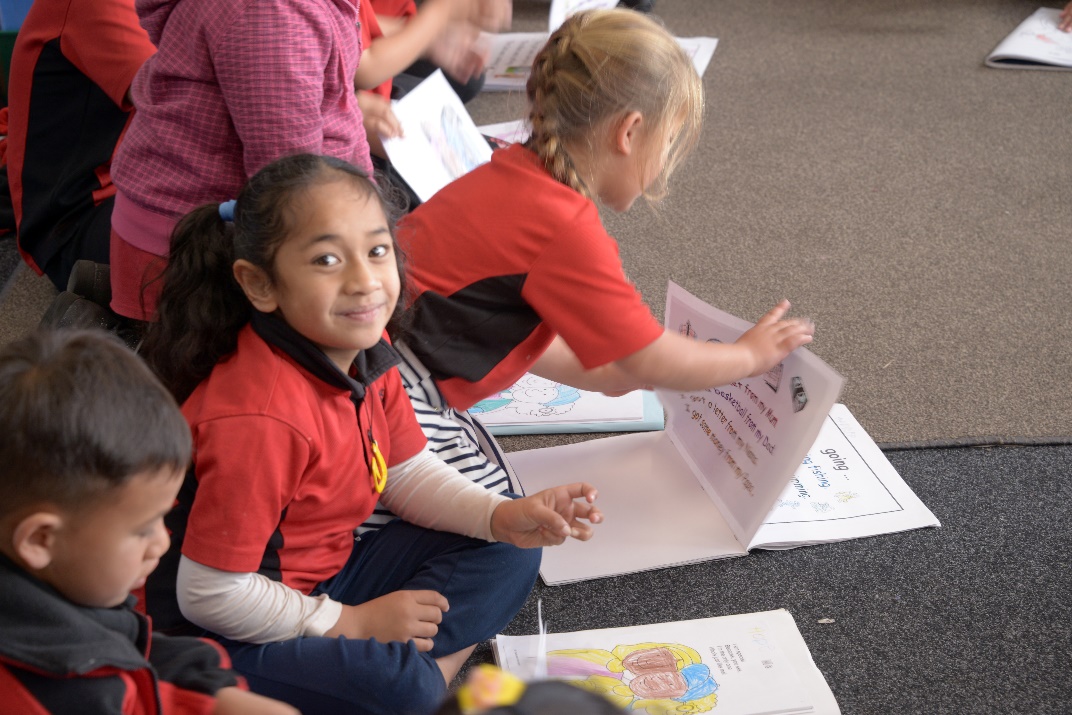 WHO WE ARE…Flat Bush is a decile 1 school in Otara, Manukau City, opened in 1964. The school has a roll of between 440-460 students. We serve a predominantly Pasifika Maori community, with a significant number of children from non-English speaking backgrounds and a number of our children start school with a limited knowledge of and consequent language difficulties. There is an increasing amount of participation in Early Childhood Education in the community.  We have engaged the support of our local Early Childhood Centres within our Kāhui Ako as a means of improving in this area. Our children come from a variety of Pacific backgrounds and Iwi. As is the case in other parts of Auckland there are a high number of rental properties in the area, and a high level of pupil transience. Our school includes a satellite unit from Mt Richmond Special School consisting of two classrooms which were completely refurbished in 2017.  We have close links to our local kindergarten which borders our school grounds. In 2020 our specialist classes include three Samoan Focus classes, a Maori focus class ,the Garden to Table Programme, specialist Te Reo Māori and Physical Education lessons for all year levels as well as a strong sporting programme. Aligned with that will also be our STEAM classes that will be delivered across all year levels.  In 2020 we will be operating within 3 learning teams and each team consists of a minimum of six classrooms. We are part of the Te Puke ō Taramainuku Kāhui Ako.Cultural Diversity and Tikanga MaoriFlat Bush School recognises the importance of all aspects of both Maori and the various Pasifika cultures that make up our student population. The school currently has three Samoan Focus classes in Yrs 1-2, 3-4 and 5-6 as well as a Maori Focus class for students in Years 4-6. We value children’s ethnic heritage and home language and work to maintain this. Encouraging parents in the use of children’s home language and its importance is a key part of our message to parents. Instruction in Tikanga Māori and Te Reo Māori will be provided in all classes by the class teachers and professional development will be available when needed by teachers. The teaching of Te Reo will be at a basic level. School activities will be designed, where possible to include and acknowledge Tikanga Māori. Parents who wish to have their children taught Te Reo at a higher level (ie immersion or bi-lingual) will be advised to try and enrol them in another school which is able to provide such instruction. Should a sufficient number of parents request bi-lingual or immersion teaching of Te Reo the board would consider how this might be provided. Our Board of Trustees believes there is a place at Flat Bush for a Māori Focus class and that through exploration of Te Aō Māori these students will continue to develop and build a greater understanding of their culture and identity. We continue to support the Te Reo of children coming in from Kohanga or Kura Kaupapa while at the same time ensuring their success in English. The needs of Māori children entering the school need to be constantly assessed and catered for.Learning AssistanceSpecial needs students are always welcome at Flat Bush. We have a fully released SENCO whose role is to ensure maximum support is always available to both the students and their families as well as the staff involved. Special Needs students, other than those in the Mt Richmond class are always integrated into the mainstream and most interventions occur in the context of the child’s normal class programme. Mt Richmond children are integrated when and where appropriate. Whanau are always welcome, and are an integral part of planning processes through IEPs as well as more general discussions that occur with them on a regular basis.             Te Puke ō Taramainuku Kāhui AkoMathematicsMathematics: to increase the number of children achieving at or above expected progress in MathematicsMathematics achievement levels 2017-2019From 2018 all year levels implemented the Developing Mathematical Inquiry Communities (DMIC) approach to the delivery of Mathematics.2020 Goal: Our goal therefore for 2020 is to have 80% of all students at or above their expected level of achievement in Mathematics, this is an increase of 14.0% from our 2019 end of year data.Written Language: To increase the number of children achieving at or above expected progress in Written LanguageCurrent Situation: Written Language achievement based on 2017-2019 resultsThese results indicate a positive shift in students At or Above expected progress levels. Increased analysis and understanding of assessment data has ensured greater validity in OTJ’s. Teachers in our Senior Syndicate focused on Writing in their Teacher Inquiries.TARGETFor 2019 our target group is anyone achieving below expected progress and in particular those just below standard, with the goal of reaching 80% at or above by the end of the year. Oral language continues to be the driver for improving written language. Success CriteriaTo have 80% At or Above expected progress in Written Language.Reading: To increase the number of children achieving at or above expected progress in ReadingReading Language achievement based on 2017-19 resultsEnd of Year OTJ’s had 68.0% of all students at or above expected progress level. Our target for 2020 is to have 80% of all students reading at or above expected progress in Reading. This is an increase of 12%.TARGET GROUPFor 2020 our target group are our Year 6 students working well below the expected the progress level in ReadingSuccess Criteria80% of pupils at or above (2018: 67.0%)School Based Targets for 2020Based on our results for 2019, and upon discussion with staff we have determined that we need to continue with our goals set around Reading, Writing and Mathematics. Aligned with this is our on-going Professional Learning in Assessment for Learning and the on-going strengthening of teacher capability in these key learning areas, During 2018-19 we have seen the development of student led inquiry across our school , with the reframing of our school into 3 syndicates in 2018 ensuring all students were involved in school wide units of learning that were based on a common theme.Approximately one quarter of our children are eligible for ESOL funding and this is used through staffing over entitlement and the employment of a large support staff that work in all year levels.Anecdotally we know that significant numbers of children, especially in the junior school who demonstrate the following attributes:Use one or two word utterances to answer teachers/use limited sentence structures in their verbal interactionsUse a mixture of Language 1 and 2/have major difficulties with English tenses, genders, etcCannot frame a simple question/will not question the teacherWill not, or cannot say when they do not understand/have as much difficulty with Language 1 as with English (ie are limited in both)Digital Technology In 2020 we will be introducing STEAM lessons at all year levels and these will be delivered by the Senior Management Team. The focus will be on the Computational Thinking and Designing and Developing Digital Outcomes with our learners. This will be achieved by using both e-learning devices and also ‘unplugged’ learning experiences. The intention is to align with the 2018 statement from the Minister of Education that; “The digital curriculum is about teaching children how to design their own digital solutions and become creators of, not just users of, digital technologies, to prepare them for the modern workforce."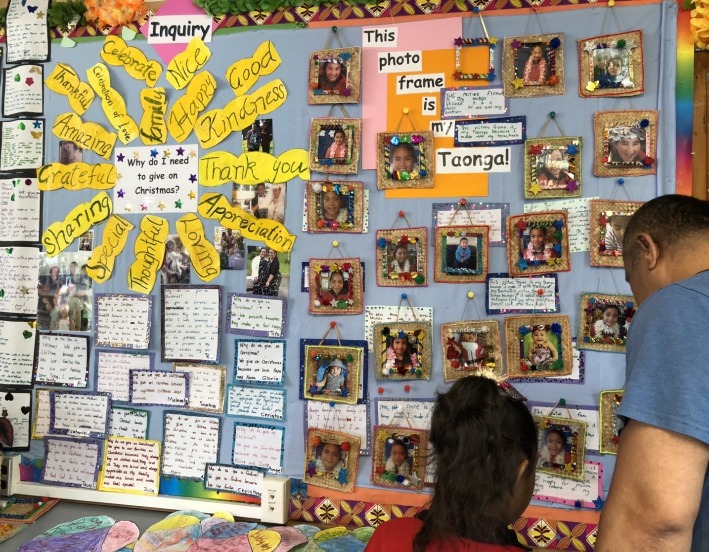 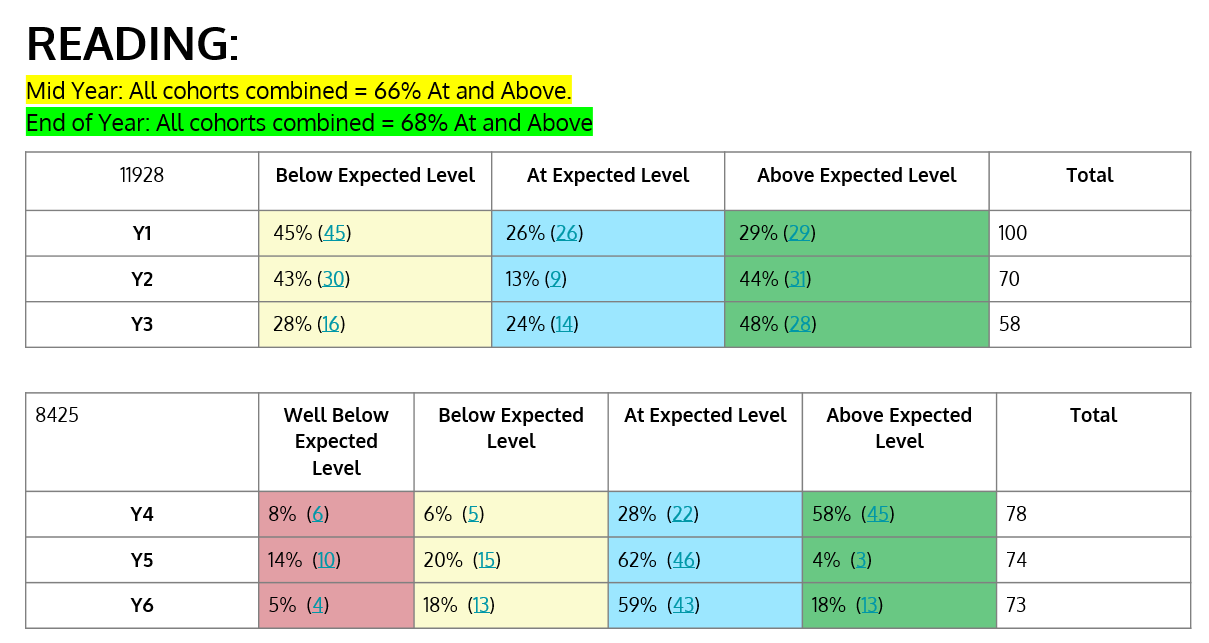 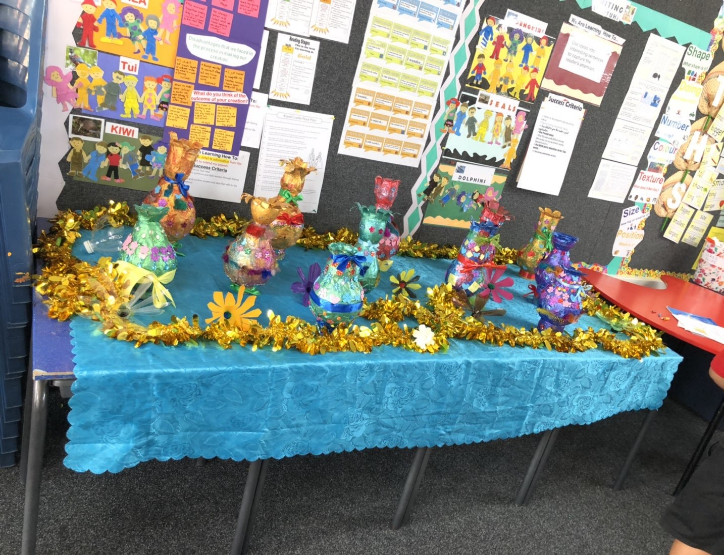 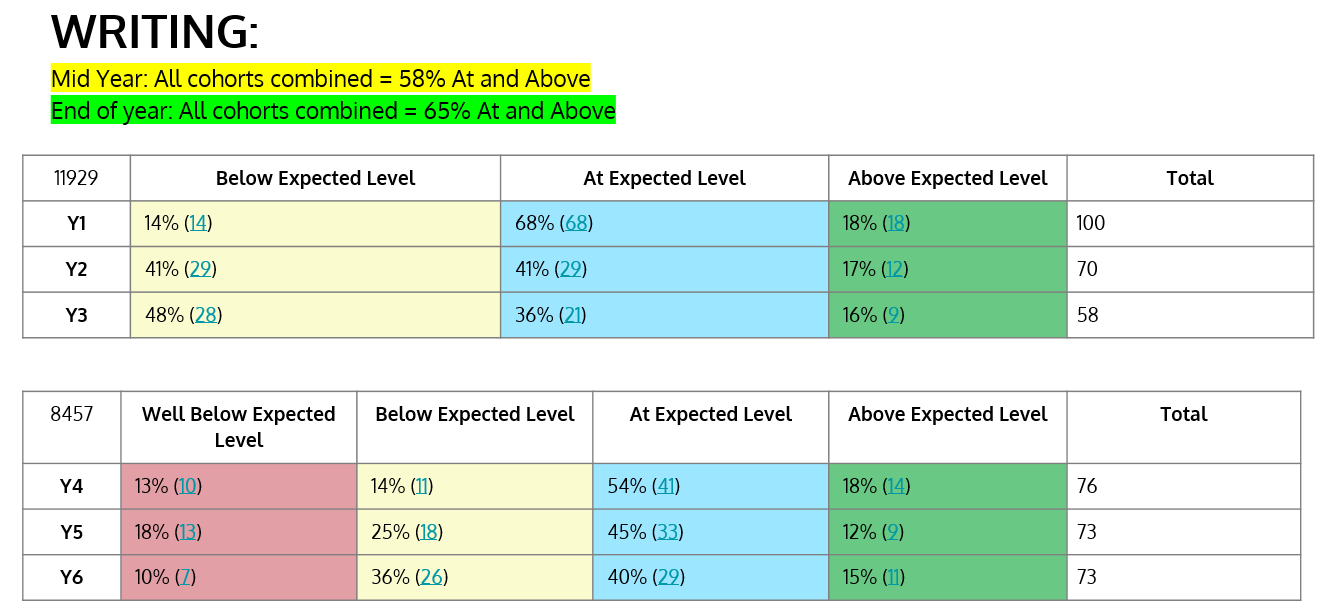 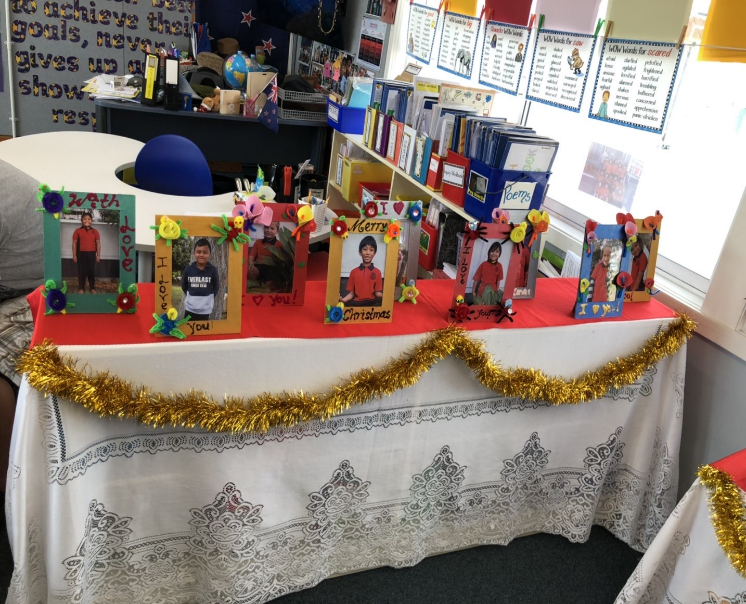 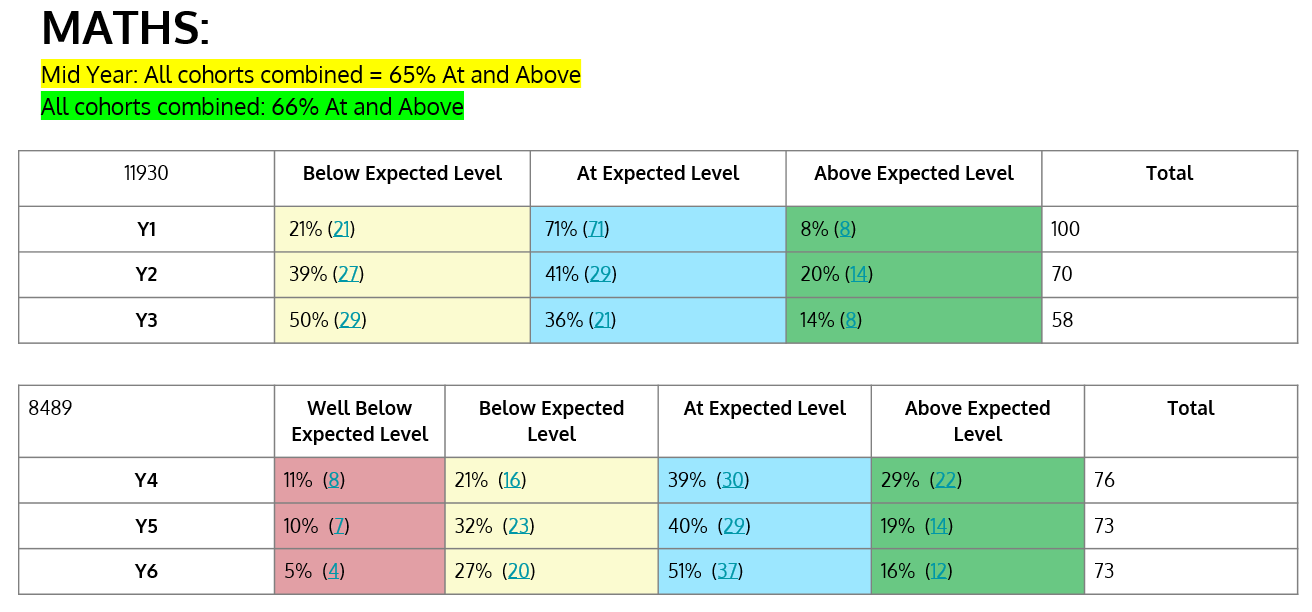 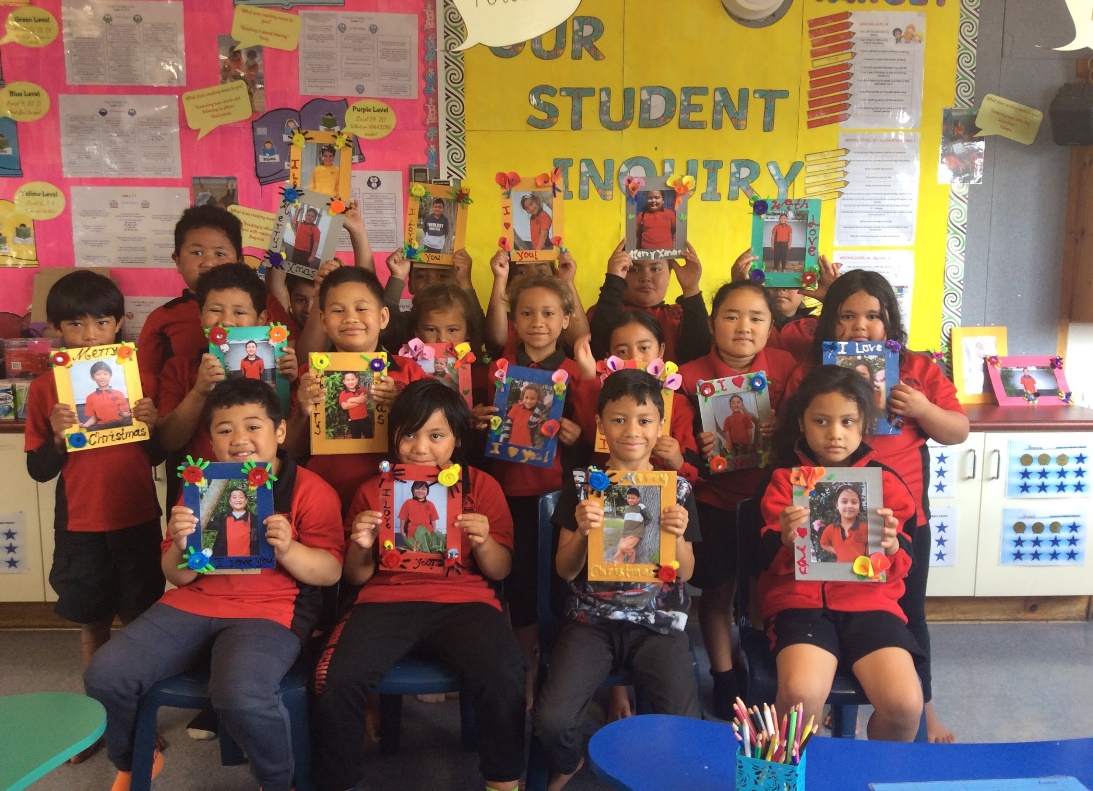 Sources of Information(how do we know we are achieving where we say we are)Monthly Principal reporting to the BOT sets out on a preplanned schedule the children’s achievement levels, areas of improvement etc. and includes the sources of information provided each month. Assessment are carried out formally on a preplanned schedule, and informally by teachers as needed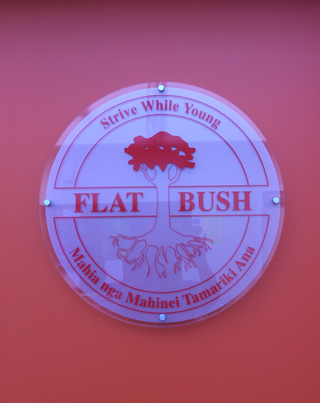 Our main assessments are:ReadingRunning records (monthly to Level 18, twice a year thereafter)PROBE/STARE-AsTTle readingWedge graphs (monthly to year 3)MathsGLOSS (as needed and formally twice a year)NUMPA (on entry)JAM (Years 1-3)E-AsTTleSyndicate or level wide pre and post tests in non-numeracy strandsBasic Facts (twice a year)In Written LanguageE-AsTTle rubricIn addition to the formal and informal assessment the appraisal system will encourage teachers to select a Target group in either Reading, Writing and Mathematics as the context to frame their 2020 Teaching Inquiry. Appraisal also includes several class observations which add to the informationThese are used for reports to parents and to the BOT, as well as for decision making relating to resourcing.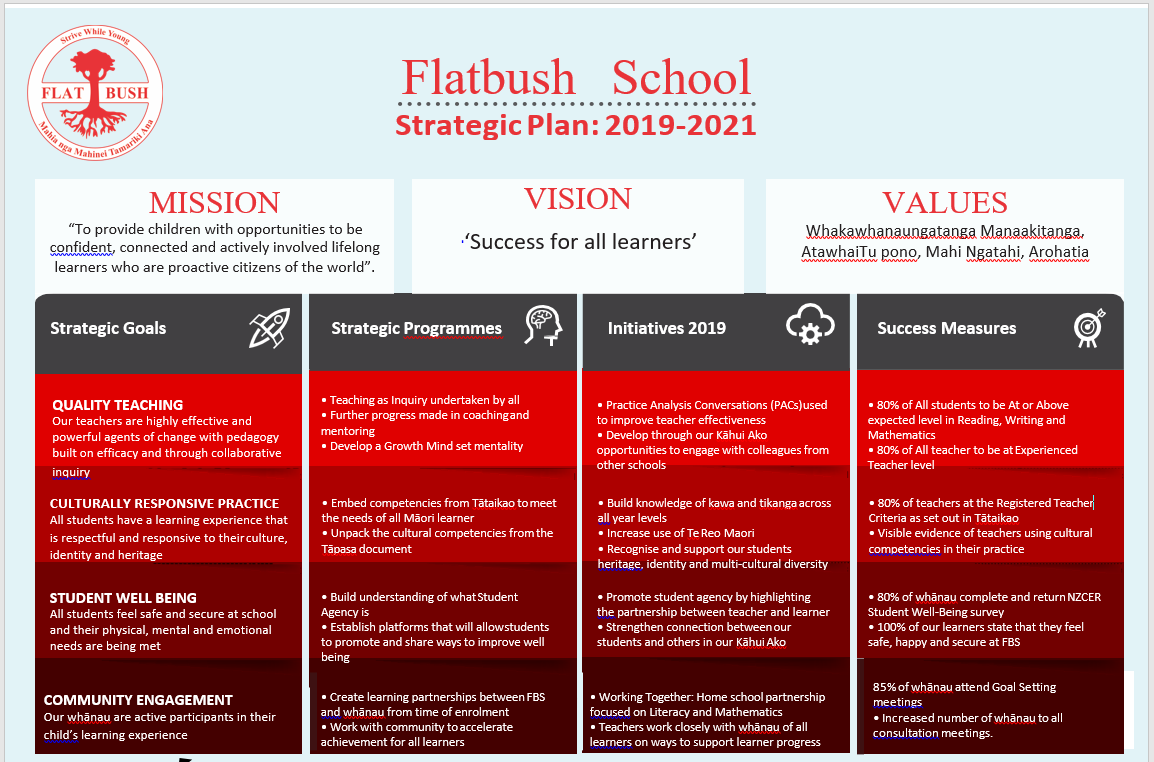 Annual PlanFLAT BUSH SCHOOL ANNUAL PLAN 2020Te Puke ō Taramainuku Kāhui Ako Strategic Plan 2020-2021Te Puke ō Taramainuku Kāhui Ako Strategic Plan 2020-2021Te Puke ō Taramainuku Kāhui Ako Strategic Plan 2020-2021MISSION“to continue to have an inclusive community that evokes and enables lifelong learning”VISION“ko te akoranga e koe e mimiti”Learning without limitsVALUES          Nurturing/Inclusive/Connected/EmpoweringN.I.C.E.GOALSINITIATIVESSUCCESS MEASURESWRITINGWithin our overall goal of shifting 232 additional students there are 3 sub-goals that are a collective focus:Māori/Pasifika/BoysTerms 1-3 Kāhui Ako curriculum eveningsT2 PLD Day with E-AsTTle workshops (Years 1-10)Sharing expertise across Kāhui AkoKāhui Ako Writing showcase as part of Term 3 Student ExpoPromote a Growth Mindset mentality for teachers and learnersASLs/WSLs leading development of our Te Puke ō Taramainuku Local Curriculum Pacific Parent Responsive Education Programme will be delivered across our Kāhui Ako (February-October)Years 1-8Māori: We aim to lift the achievement of all our Māori students in Writing from 50.1% (133/265) to 80% (212/265), a 29.9% shift by the end of 2021. Pasifika students: We aim to lift the achievement of Pasifika students in Writing from 60.4% (467 /773 ) to 80% (618/773), a 19.6 % shift by the end of 2021.  Boys: We aim to lift the achievement of boys in Writing from 51.3% (279/543) to 80% (434/543), a 28.7% shift by the end of 2021. This is a shift of 155 more boys Year 10We aim to lift the achievement of Year 10 students to 85% at or above expected achievement level, a 7% shift by the end of 2021.MATHEMATICSWithin our overall goal of shifting 234 additional students there are 3 sub goals that are a collective focus: Māori/Pasifika/BoysTerms 1-3 Kāhui Ako curriculum eveningsT2 PLD day with a focus on DMIC Sharing expertise across Kāhui AkoPromote a Growth Mindset mentality for teachers and learnersASLs/WSLs leading development of our Te Puke ō Taramainuku Local Curriculum Pacific Parent Responsive Education Programme will be delivered across our Kāhui Ako (February-October)Years 1-8:Māori: We aim to lift the achievement of all our Māori students in Mathematics from 49.8% ( 132 /265) to 80% (212/265), a 30.2% shift by the end of 2021.Pasifika students: We aim to lift the achievement of Pasifika students in Mathematics from 59.7% (455/762) to 80% (610/762), a 20.3% shift by the end of 2021. Boys: We aim to lift the achievement of boys in Mathematics from 51.8% (277 /534) to 80% (427 /534), a 28.2 % shift by the end of 2021.NCEA LEVEL 2 and 3Pacific Parent Responsive Education Programme will be delivered across our Kāhui Ako (February-October)Sharing expertise across Kāhui AkoPromote a Growth Mindset mentality for teachers and learnersLevel 2: we will achieve 91.5% (143/156), a 7.5% shift by the end of 2021. This will mean shifting 12 additional students from Not Achieved to Achieved. Level 3: we will achieve 91% (110/121), a  7.5 % shift by the end of 2021. This will mean shifting 9 additional students from Not Achieved to Achieved. We will achieve a 2.5 % shift annually.PROCESS TARGETSLearner Well BeingSTEAMLearner retention, attendance and engagementBy the end of 2020 Kāhui Ako leaders and teachers will have identified an appropriate methodology to collect data on well-being.This will include using the Well Being at School tool https://www.wellbeingatschool.org.nz/ws-surveystoolsWe will explore current practices around effective Well Being practices.80% of whānau complete and return NZCER Student Well-Being survey100% of our Te Puke ō Taramainuku learners state that they feel safe, happy and secure  at schoolPromote student agency by highlighting the partnership between teacher and learnerStrengthen connection between our students and others in our Kāhui AkoPROCESS TARGETSLearner Well BeingSTEAMLearner retention, attendance and engagementDevelop a local curriculum that reflects STEAM concepts and competencies, community partnership and authentic learning. Term 3, 2020 Kāhui Ako STEAM themed Student ExpoDevelop assessment literacy practices related to key competencies & learning dispositionsBy the end of T3, 2020 we will have a Kāhui Ako Student Inquiry model 80% of all whānau will attend our Term 3 Kāhui Ako STEAM  Student ExpoBy the end of T4, 2020 we will have a draft version of our Te Puke ō Taramainuku Local Curriculum ready for delivery in 2021PROCESS TARGETSLearner Well BeingSTEAMLearner retention, attendance and engagementPacific Parent Responsive Education Programme will be delivered across our Kāhui Ako (February-October)Monthly Te Puke ō Taramainuku Attendance meetings with STRIVE Maintain existing Pastoral care processes e.g. SWIS/Careers Advisor/PHN etcLearner  attendance in all centres and schools is above 85%Our learners accessing educational opportunities from within our Kahui Ako from ECE- TertiaryDevelop systems and processes to support a seamless transition across our Kāhui AkoBuild a cohesive pathway (learning/pastoral) that works alongside the local curriculum design.MATHEMATICS201720182019Above standard18.6%14.5%17.3At Standard42%35.8%48.2%Below Standard30.3%38.1%30.3%Well Below Standard10.5%6.0%4.2%Target 1:  To raise student achievement in MathematicsTarget 1:  To raise student achievement in MathematicsTarget 1:  To raise student achievement in MathematicsTarget 1:  To raise student achievement in MathematicsHistorical PositionStrategyAction(s)ReflectionFlat Bush School has had PLD in DMIC with Professor Bobbie Hunter and her teamThere has been evidence to support that when implemented the Pasifika Maths programme will accelerate student achievement in Mathematics.The Pasifika Maths approach has been  taught in all classes since 2018.Positive shifts across the school as indicated by EOY dataEnd of year OTJ’s in 2018 showed that we have made  progress in Mathematics  Continue to utilise an Inquiry approach to the teaching of Mathematics using the DMIC strategies.All year levels will ensure that the delivery of Mathematics aligns with the FBS Mathematics Curriculum Implementation PlanContinue with this focus and teaching approach in 2020Flat Bush School recognises the value of continually up-skilling staff and has a commitment to high quality professional development.Time will be given in team meetings to discuss Mathematics programmes, individuals needing enrichment or extension, research and best practice models. The Mathematics Leader will ensure, through regular meetings and through the professional development plan, that staff have access to the latest research and best practice.  Several teachers in 2018 attended PLD courses during term breaks. Teachers will be encouraged to focus TAI in Mathematics.In 2017 the Flat Bush School Mathematics Curriculum Implementation plan was written.Our FBS MCI outlines how Mathematics will be delivered across our school at all year levelsAll year levels will ensure that the delivery of Mathematics aligns with the FBS Mathematics Curriculum Implementation PlanContinue with this focus and teaching approach in 2020We are very involved with learning experiences outside the classroom, including inquiry throughout the process.Share in learning experiences through the inquiry process that focus on involved with the learning experiences.Set up ‘Rich, Real and Relevant Experiences” to enrich the Mathematics experience. Set up programmes that motivate and inspire students to want to do Mathematics.Continue with this focus and teaching approach in 2020All classes in Yrs 1-2 have access to 8 Ipads and all classes in Yrs 3-6 have 25 chromebooks Students in all classes will have access to an ICT device for Mathematics.Students in all classes will have access to appropriate on-line Mathematical learning tools  Continue with this focus and teaching approach in 2020Target 1a:  To raise student achievement in MathematicsTarget 1a:  To raise student achievement in MathematicsTarget 1a:  To raise student achievement in MathematicsTarget 1a:  To raise student achievement in MathematicsTarget 1a:  To raise student achievement in MathematicsStudent achievement target action planStudent achievement target action planStudent achievement target action planStudent achievement target action planStudent achievement target action planAnnual TargetTo accelerate the Mathematical achievement of students identified as a cause for concern in Mathematics. All Year 6 male Pasifika students well below expected achievement level to make accelerated progress that will enable them to finish the year at expected level.Annual TargetTo accelerate the Mathematical achievement of students identified as a cause for concern in Mathematics. All Year 6 male Pasifika students well below expected achievement level to make accelerated progress that will enable them to finish the year at expected level.Annual TargetTo accelerate the Mathematical achievement of students identified as a cause for concern in Mathematics. All Year 6 male Pasifika students well below expected achievement level to make accelerated progress that will enable them to finish the year at expected level.Student GroupGender:  Male and FemaleEthnicity: Maori and PasifikaStudent Year: 6Targeted group: All Year 6 Maori and Pasifika students below expected progress level in MathematicsStudent GroupGender:  Male and FemaleEthnicity: Maori and PasifikaStudent Year: 6Targeted group: All Year 6 Maori and Pasifika students below expected progress level in MathematicsHistorical PositionTeachers have had PLD in the teaching of Mathematics through an Inquiry based approach (DMIC)Historical PositionTeachers have had PLD in the teaching of Mathematics through an Inquiry based approach (DMIC)Historical PositionTeachers have had PLD in the teaching of Mathematics through an Inquiry based approach (DMIC)Student GroupGender:  Male and FemaleEthnicity: Maori and PasifikaStudent Year: 6Targeted group: All Year 6 Maori and Pasifika students below expected progress level in MathematicsStudent GroupGender:  Male and FemaleEthnicity: Maori and PasifikaStudent Year: 6Targeted group: All Year 6 Maori and Pasifika students below expected progress level in MathematicsAction PlanAction PlanAction PlanAction PlanAction PlanWhat will the school do to meet the targetWhen will it be done byWho is involved / responsibleWho is involved / responsibleWhat resources will be allocated Leader for Mathematics will be selected from current staff.The Mathematics Action Plan to be reviewed by Mathematics Team Leader and SMT.On-going development of benchmarks for student achievement in line with Mathematic progressions and the New Zealand Curriculum.Obtain data on student achievement via diagnostic testing E-AsTTle/GLOSS/JAM.  Time 1 goals to be created with students to prepare for Goal setting evening. Regular conferencing with students and using data to inform and co-construct learning intentions and success criteria with students.Mid year data will be collected and analyse and placed onto EtapChildren are given daily opportunities to do Mathematics with clear learning focus, feedback and next step. Including Learning experiences outside the class, all aligned with our FBS Mathematics Curriculum Implementation PlanTarget group students will be discussed at Team meetings and strategies to accelerate their learning will be shared Analyse student data across strands and cohorts at the end of the year and identify areas for improvement in the following year.Prioritise spending and resourcing and allocate sufficient funds for 2020Work alongside colleagues in our Kāhui Ako in sharing examples of best practise, planning and learning programmesWeek 5, Term 1End of Term 1, 2020Week 8, Term 1,2019Ongoing from Wk 3, T1Week 9, T1OngoingSMT Maths Co-leaders and teamMaths team/all teachersTeachersTeachersTeachersSMT Maths Co-leaders and teamMaths team/all teachersTeachersTeachersTeachersFixed Term Unit for leaderTime ($300)Release for Math team leaderAfter school curriculum team meetingAssessment tool kitsWeek 8, T1 staff meetingSyndicate meetingsLeader for Mathematics will be selected from current staff.The Mathematics Action Plan to be reviewed by Mathematics Team Leader and SMT.On-going development of benchmarks for student achievement in line with Mathematic progressions and the New Zealand Curriculum.Obtain data on student achievement via diagnostic testing E-AsTTle/GLOSS/JAM.  Time 1 goals to be created with students to prepare for Goal setting evening. Regular conferencing with students and using data to inform and co-construct learning intentions and success criteria with students.Mid year data will be collected and analyse and placed onto EtapChildren are given daily opportunities to do Mathematics with clear learning focus, feedback and next step. Including Learning experiences outside the class, all aligned with our FBS Mathematics Curriculum Implementation PlanTarget group students will be discussed at Team meetings and strategies to accelerate their learning will be shared Analyse student data across strands and cohorts at the end of the year and identify areas for improvement in the following year.Prioritise spending and resourcing and allocate sufficient funds for 2020Work alongside colleagues in our Kāhui Ako in sharing examples of best practise, planning and learning programmesTerms 1-4Terms 1-4Week 4, T1 onwardsBy the end of Week 6, T4 2020Term 1 onwardsTeachersStudentsTeachersStudentsTeachersTeachersTeachers/Maths team leader/syndicates/SMTTeachersStudentsTeachersStudentsTeachersTeachersTeachers/Maths team leader/syndicates/SMTOn-going Cost of external learning experiences Trip costsWeek 4 Staff MeetingTeam meetingsTimePossible release timeSuccess Criteria: End of Year assessment dataAll students to  make accelerated progress from start of the yearSuccess Criteria: End of Year assessment dataAll students to  make accelerated progress from start of the yearSuccess Criteria: End of Year assessment dataAll students to  make accelerated progress from start of the yearSuccess Criteria: End of Year assessment dataAll students to  make accelerated progress from start of the yearSuccess Criteria: End of Year assessment dataAll students to  make accelerated progress from start of the yearWRITTEN LANGUAGE201720182019Above Standard11.8%14.0%16.2%At Standard34.7%43.4%49.1%Below Standard41.7%35.4%28.1%Well Below Standard11.8%7.2%6.6%Target 1:  To raise student achievement in WritingTarget 1:  To raise student achievement in WritingTarget 1:  To raise student achievement in WritingTarget 1:  To raise student achievement in WritingHistorical PositionStrategyAction(s)ReflectionEnd of year data in 2019  showed that we have made positive  progress in Writing 2020 PLD will continue to focus on Assessment for Learning (Afl)Literacy Leader and team will write the Action Plan and present this to the board. The Literacy leaders will review all the documentation on pupils and look at the needs.Flat Bush School recognises the value of continually up-skilling staff and has a commitment to high quality professional development.Time will be given in staff and curriculum meetings to discuss Literacy programmes, individuals needing enrichment or extension, research and best practice models. The literacy leaders will ensure, through regular meetings and through the professional development plan, that staff have access to the latest research and best practice. Staff will complete a teacher led inquiry as part of their 2018 Appraisal. This may have a focus on Writing.We had teachers engaged with the ALL programme in 2016/17We will continue to share and integrate learning from our time in ALL in order to accelerate their progress.Literacy Leader and  Lead teachers will continue to share with teams examples of Best PracticeSchool has developed a CAAP plan as part of Years 1-2 of ALL.Syndicates with the support of Lead Teachers in Literacy will review current CAAP and make alterations when and where necessaryReview current CAAP plan and make relevant additions or alterations (on-going)We are very involved with learning experiences outside the classroom, including inquiry throughout the process.Share in learning experiences through the inquiry process for report and recounts involved with the learning experiences.Set up ‘Rich, Real and Relevant Experiences” to enrich the writing experience. Set up programmes that motivate and inspire students to write.All classes in Yrs 1-2 have access to 8 Ipads and all classes in Yrs 3-6 have 25 chromebooksAll students will have access to an ICT device relevant to the learning experience E-Learning Lead Teacher to support teachers to source and locate learning experiences that will motivate our students e.g. www.literacyshed.comTarget 1a:  To raise student achievement in WritingTarget 1a:  To raise student achievement in WritingTarget 1a:  To raise student achievement in WritingTarget 1a:  To raise student achievement in WritingTarget 1a:  To raise student achievement in WritingStudent achievement target action planStudent achievement target action planStudent achievement target action planStudent achievement target action planStudent achievement target action planAnnual Target80% of all students at or above expected progress levels in WritingAnnual Target80% of all students at or above expected progress levels in WritingAnnual Target80% of all students at or above expected progress levels in WritingAnnual Target80% of all students at or above expected progress levels in WritingStudent GroupGender:  Male and FemaleEthnicity: Maori and PasifikaStudent Year: 6Targeted group: Year 6 Maori and Pasifika students Well Below expected progress level in WritingHistorical PositionTeachers have had PLD in the teaching of writing throughout 2014/15 with Stephen Graham and also Vision Education with Accelerated Learning in Literacy (ALL) 2016/17Historical PositionTeachers have had PLD in the teaching of writing throughout 2014/15 with Stephen Graham and also Vision Education with Accelerated Learning in Literacy (ALL) 2016/17Historical PositionTeachers have had PLD in the teaching of writing throughout 2014/15 with Stephen Graham and also Vision Education with Accelerated Learning in Literacy (ALL) 2016/17Historical PositionTeachers have had PLD in the teaching of writing throughout 2014/15 with Stephen Graham and also Vision Education with Accelerated Learning in Literacy (ALL) 2016/17Student GroupGender:  Male and FemaleEthnicity: Maori and PasifikaStudent Year: 6Targeted group: Year 6 Maori and Pasifika students Well Below expected progress level in WritingAction PlanAction PlanAction PlanAction PlanAction PlanWhat will the school do to meet the targetWhen will it be done byWho is involved / responsibleWhat resources will be allocated What resources will be allocated Curriculum leader for Reading and Writing to be selected from current staff.The Writing Action Plan to be reviewed, written and followed. On-going development of benchmarks for student achievement in line with Literacy progressions and the New Zealand Curriculum. Obtain data on student achievement via diagnostic testing E-AsTTle. Analyse written work samples according to E-AsTTle matrix. Time 1 goals to be created with students to prepare for Goal setting evening. Data entered onto Etap.Each class will design and implement a programme catering specifically to the needs of their students based on the data.Regular conferencing with students and using data to inform and co-construct learning intentions and success criteria with students.Mid year data will be collected and analyse and placed onto EtapModel correct writing (shared book, E-AsTTle and National Exemplars, LLP).Children are given daily opportunities to write with clear learning focus, feedback and next step. Including Learning experiences outside the class.Analyse student data across strands and cohorts at the end of the year and identify areas for improvement in the following year.Prioritise spending and resourcing and allocate sufficient funds for 2019.Work alongside colleagues in our Kāhui Ako in sharing examples of best practise, planning and learning programmesWeek 5, T1 2020End of T2,2020Week 8, T1 2020March 2020TeachersPrincipalLiteracy TeamTeaching TeamLiteracy LeadersTeaching StaffTeachersN/A$100.00 (folders etc)Time ($600)Literacy Leaders CRTN/AN/A$100.00 (folders etc)Time ($600)Literacy Leaders CRTN/ACurriculum leader for Reading and Writing to be selected from current staff.The Writing Action Plan to be reviewed, written and followed. On-going development of benchmarks for student achievement in line with Literacy progressions and the New Zealand Curriculum. Obtain data on student achievement via diagnostic testing E-AsTTle. Analyse written work samples according to E-AsTTle matrix. Time 1 goals to be created with students to prepare for Goal setting evening. Data entered onto Etap.Each class will design and implement a programme catering specifically to the needs of their students based on the data.Regular conferencing with students and using data to inform and co-construct learning intentions and success criteria with students.Mid year data will be collected and analyse and placed onto EtapModel correct writing (shared book, E-AsTTle and National Exemplars, LLP).Children are given daily opportunities to write with clear learning focus, feedback and next step. Including Learning experiences outside the class.Analyse student data across strands and cohorts at the end of the year and identify areas for improvement in the following year.Prioritise spending and resourcing and allocate sufficient funds for 2019.Work alongside colleagues in our Kāhui Ako in sharing examples of best practise, planning and learning programmesOngoingOngoingEnd of T2, 2020OngoingEnd of Term 4, 2020WK 4 / T4Term 1 onwardsTeachersTeachersLiteracy LeadersTeachersTeachersLiteracy Leaders TeachersLiteracy LeadersTeaching teamPrincipalLiteracy Leader/syndicates/SMTNILTimeNilNilTrip costsTimeTimePossible release timeNILTimeNilNilTrip costsTimeTimePossible release timeSuccess CriteriaEnd of Year assessment dataAll students to  make accelerated progress from start of the yearSuccess CriteriaEnd of Year assessment dataAll students to  make accelerated progress from start of the yearSuccess CriteriaEnd of Year assessment dataAll students to  make accelerated progress from start of the yearSuccess CriteriaEnd of Year assessment dataAll students to  make accelerated progress from start of the yearSuccess CriteriaEnd of Year assessment dataAll students to  make accelerated progress from start of the yearRecommendations Differentiated groupings will be established to provide for individual learning needs.  Assessment information gathered in the first half of Term 1 will be used to create these groupings. Writing will take place at least 4 times a week and all lessons are part of a school wide emphasis on LiteracyRecommendations Differentiated groupings will be established to provide for individual learning needs.  Assessment information gathered in the first half of Term 1 will be used to create these groupings. Writing will take place at least 4 times a week and all lessons are part of a school wide emphasis on LiteracyRecommendations Differentiated groupings will be established to provide for individual learning needs.  Assessment information gathered in the first half of Term 1 will be used to create these groupings. Writing will take place at least 4 times a week and all lessons are part of a school wide emphasis on LiteracyRecommendations Differentiated groupings will be established to provide for individual learning needs.  Assessment information gathered in the first half of Term 1 will be used to create these groupings. Writing will take place at least 4 times a week and all lessons are part of a school wide emphasis on LiteracyRecommendations Differentiated groupings will be established to provide for individual learning needs.  Assessment information gathered in the first half of Term 1 will be used to create these groupings. Writing will take place at least 4 times a week and all lessons are part of a school wide emphasis on LiteracyREADING201720182019Above Standard27.1%27.8%32.8%At Standard41.1%39.2%35.5%Below Standard17.4%28.2%27.3%Well Below Standard12.9%4.8%4.4%Target 2:  To raise student achievement in Reading Target 2:  To raise student achievement in Reading Target 2:  To raise student achievement in Reading Target 2:  To raise student achievement in Reading Historical PositionStrategyAction(s)ReflectionWe worked with Vision Education on Reading PLD in 2015/16/17 as part of ALL. Prepare the 2019 Literacy Action Plan for the school. Ensure that we are focused on the clear links between Reading, Writing and Oral Language through the strategies being developed e.g. activating prior knowledge, visualisation etc. Review how we collect the data to inform our decisions.Write the Action Plan and present this to the Board. The Literacy leaders will review all the documentation on pupils and look at the needs across all year levels in our schoolFlat Bush School recognises the value of continually up-skilling staff and has a commitment to high quality professional development.  Time will be given in staff and team meetings to discuss Literacy programmes, individuals needing enrichment or extension, research and best practice models. Staff will be kept informed of relevant professional development offered.The Literacy leaders will ensure, through regular meetings and through the professional development plan, that staff have access to the latest research and best practice.We are very involved with Learning Experiences Outside The Classroom L.E.O.T.C including Inquiry throughout the process. Share in learning experiences through the Inquiry process for report and recounts involved with the learning experiences.Set up “Rich, Real and Relevant Experiences” to enrich reading experiences. Continue to build the relationship between our school and Te Tupu LibraryStudents who are achieving above the standard in reading language  require further extension.Set up an extension and enrichment programme to develop these student’s abilities.A planned programme of enrichment and extension is available for our most able readersStudents who are achieving below the standard in reading are supported.Reading support available to accelerate their progress student progress through Reading Recovery use of Repetitive Reading and focus on high-frequency sight wordsA planned programme of improvement for children working below their chronological age.Working Together programme well established in our school.In 2019 this to be extended out to include the Reading Together programmeLead Teacher to continue promoting both programmes to our school community and to provide Reading Together Workshops in Terms 2 and 4,.Regular information made available to all families. Target 2a:  To raise student achievement in ReadingTarget 2a:  To raise student achievement in ReadingTarget 2a:  To raise student achievement in ReadingTarget 2a:  To raise student achievement in ReadingTarget 2a:  To raise student achievement in ReadingStudent achievement target action planStudent achievement target action planStudent achievement target action planStudent achievement target action planStudent achievement target action planAnnual Target80% of all students at or above expected progress levels in ReadingAnnual Target80% of all students at or above expected progress levels in ReadingAnnual Target80% of all students at or above expected progress levels in ReadingStudent GroupGender:  Male and FemaleEthnicity:  Maori and PasifikaStudent Year: 6Targeted group: Year 6 students achieving below expected progress level in ReadingStudent GroupGender:  Male and FemaleEthnicity:  Maori and PasifikaStudent Year: 6Targeted group: Year 6 students achieving below expected progress level in ReadingHistorical PositionThere has been Supplementary Support PLD in Reading during 2015/16/17 (Vision Education) through our involvement in the Accelerated Learning in Literacy Plan.Historical PositionThere has been Supplementary Support PLD in Reading during 2015/16/17 (Vision Education) through our involvement in the Accelerated Learning in Literacy Plan.Historical PositionThere has been Supplementary Support PLD in Reading during 2015/16/17 (Vision Education) through our involvement in the Accelerated Learning in Literacy Plan.Student GroupGender:  Male and FemaleEthnicity:  Maori and PasifikaStudent Year: 6Targeted group: Year 6 students achieving below expected progress level in ReadingStudent GroupGender:  Male and FemaleEthnicity:  Maori and PasifikaStudent Year: 6Targeted group: Year 6 students achieving below expected progress level in ReadingAction PlanAction PlanAction PlanAction PlanAction PlanWhat will the school do to meet the targetWhen will it be done byWho is involved / responsibleWho is involved / responsibleWhat resources will be allocated Co-leaders for English  (Reading/Writing) to be selected from current staff.The Reading Action Plan to be reviewed, written and followed. Develop benchmarks for student achievement in line with Literacy progressions and the New Zealand Curriculum. Associate Principal to support learning in all Junior classes through a series of observations/modelling and coaching.Obtain data on student achievement via diagnostic testing, PROBE/STAR, cyclical running records.Each class will design and implement a programme catering specifically to the needs of their students based on the data. Regular conferencing with students and using data to inform and co-construct learning intentions and success criteria with students.Raise achievement using National formative testing tools; Time 2/3 data will be collected and analysed. Data on Etap.Model correct Reading comprehension strategies using skills developed through PLD e.g. activating prior knowledge, summarising etc.Lexia Reading programme for selected students (Year 6 cohort)Children are given daily opportunities to read with clear learning focus, feedback and next step. Including Learning experiences outside the class.Teachers to select Target Groups in Reading that are Well Below/Below the NS in Reading. Ensure these groups are given every opportunity to accelerate in their progress (more than 1 year) across the year.Prioritise spending and resourcing and allocate sufficient funds for 2020.Analyse student data across strands and cohorts at the end of the year and identify areas for improvement in the following year. Data on Etap.Work alongside colleagues in our Kāhui Ako in sharing examples of best practise, planning and learning programmesWeek 5, T1 2019End of T2, 2019Wk 3, T1 onwardsWk 8, T1Ongoing Ongoing Ongoing  Ongoing Terms 1-4Ongoing Week 5, T1 onwardsWeek 4 Term 4 Week 6  Term 4Term 1 onwardsTeachersPrincipalLiteracy LeadersPrincipalAssociate PrincipalLiteracy LeadersPrincipalTeaching StaffStudents / peers / TeacherStudents / peers / TeacherLiteracy LeaderAssociate PrincipalTeacher and Students Sela TogiatuAssociate PrincipalTeacher and Students Literacy LeaderAssociate PrincipalTeacher and Students Literacy LeaderPrincipalLiteracy LeadersPrincipalTeaching teamLiteracy Leader/syndicates/SMTTeachersPrincipalLiteracy LeadersPrincipalAssociate PrincipalLiteracy LeadersPrincipalTeaching StaffStudents / peers / TeacherStudents / peers / TeacherLiteracy LeaderAssociate PrincipalTeacher and Students Sela TogiatuAssociate PrincipalTeacher and Students Literacy LeaderAssociate PrincipalTeacher and Students Literacy LeaderPrincipalLiteracy LeadersPrincipalTeaching teamLiteracy Leader/syndicates/SMTNil$100 (folders)Staffing $500.00 (PROBE assessment kits)NilNilNilN/AN/A$1,000N/A N/AN/AN/APossible release timeSuccess CriteriaEnd of Year assessment dataAll students to  make accelerated progress from start of the yearSuccess CriteriaEnd of Year assessment dataAll students to  make accelerated progress from start of the yearSuccess CriteriaEnd of Year assessment dataAll students to  make accelerated progress from start of the yearSuccess CriteriaEnd of Year assessment dataAll students to  make accelerated progress from start of the yearSuccess CriteriaEnd of Year assessment dataAll students to  make accelerated progress from start of the yearRecommendations: Differentiated groupings will be established to provide for individual learning needs. Assessment information gathered in the first half of Term 1 will be used to create these groupings.Reading will take place at least 5 times a week and all lessons are part of a school wide emphasis on Literacy.Recommendations: Differentiated groupings will be established to provide for individual learning needs. Assessment information gathered in the first half of Term 1 will be used to create these groupings.Reading will take place at least 5 times a week and all lessons are part of a school wide emphasis on Literacy.Recommendations: Differentiated groupings will be established to provide for individual learning needs. Assessment information gathered in the first half of Term 1 will be used to create these groupings.Reading will take place at least 5 times a week and all lessons are part of a school wide emphasis on Literacy.Recommendations: Differentiated groupings will be established to provide for individual learning needs. Assessment information gathered in the first half of Term 1 will be used to create these groupings.Reading will take place at least 5 times a week and all lessons are part of a school wide emphasis on Literacy.Recommendations: Differentiated groupings will be established to provide for individual learning needs. Assessment information gathered in the first half of Term 1 will be used to create these groupings.Reading will take place at least 5 times a week and all lessons are part of a school wide emphasis on Literacy.NAG2A (b)(i) Areas of strengthSubjects:  Reading, Writing and MathematicsDiscussion82.0% (64/78) of our Year 3 students At or Above expected achievement level in Reading76.0% (61/80) of our Year 4 students At or Above the expected achievement level in Reading76.4% (26/34) of male Pasifika Year 4 students  At or Above the expected achievement level in Reading63.0%% (40/63) of students after 2 years at school  At or Above the  expected achievement level in Writing84.0% (72/110) of students after 1 year at school At or Above the expected achievement level in Mathematics.OTJ’s have been made as a result of an improvement in the moderation and use of assessment data. We have included Running Records as part of a balanced approach to making an OTJ and to include observation, conferencing and regular samples of student work. Year 1-3 teachers use the JAM tool for Mathematics with GLOSS used by Years 4-6 as well as E-AsTTle. Teachers continue to work on addressing areas of need in comprehension and to utilise PLD from previous yearsReading Recovery available for selected Year 2 studentsLibrary open every lunchtime for students to useNAG2A (b)(i) Areas for improvementSubject: Writing and MathematicsDiscussion:41% (32/78) of all students after 3 years at school Below or Well Below expected achievement level in Writing40.0% (25/63) of all students after 2 years at school Below or Well Below expected achievement level  in Mathematics46.0% (33/72) of all  Years 5 students at Flat Bush School  Below or Well Below expected achievement level  in Reading 57.0% (41/72) of all  Years 5 students at Flat Bush School  Below or Well Below expected achievement level  in Mathematics53.9% (187/347) of all students at Flat Bush School  Below or Well Below the National Standard in MathematicsNAG2A (b)(ii) Basis for identifying areas for improvementDiscussion:Overall Teacher Judgements in 2019 were based on credible assessment data .Teachers have developed greater efficacy in the assessing and teaching of Writing and use of E-AsTTle as a formative and summative tool.Discussion with teachers has highlighted that the Deliberate Acts of Teaching that support acceleration are not always taking place in Mathematics due to a lack of teacher pedagogical content knowledge.Number Knowledge for students upon enrolment is very low and contributes to the large group of students Below the National Standard after 1 year at school.Junior Teachers use of the JAM tool in provided rich formative information.Ongoing discussion in staff and syndicate meetings focused on Target groups of students.NAG2A (b)(iii) Planned actions for lifting achievementDiscussion:The following relates to Reading, Writing and Mathematics;Analyse and review assessment information and identify those students who require extra support, through the use of Teacher Aide  intervention, or access to external agencies e.g. RTLB, GSE, Speech Language TherapistBuild on 2019 focus on Teaching as Inquiry Teachers to use T1 assessment data to select target groups of students in Reading, Writing and Mathematics In 2020 all teachers to complete a cycle of inquiry based upon a targeted Reading, Writing or Mathematics groupContinue to refine the moderation process at syndicate level to support staff to improve student outcomes and understanding of the National StandardsContinue to develop teacher capability in the analysis and interpretation of assessment data to ensure we use this data to inform teaching practice. This will be achieved through our on-going Professional Learning and Development in Assessment for Learning.Build on current knowledge of assessment tools (E-AsTTle, GLOSS/JAM/Probe)  and ensure new staff have a clear understanding of how to use them.Ensure teachers are sharing assessment information with students as a way of developing student created learning goals. Initiative202020202020202020212021202120212022202220222022InitiativeT1T2T3T4T1T2T3T4T1T2T3T4Teaching as Inquiry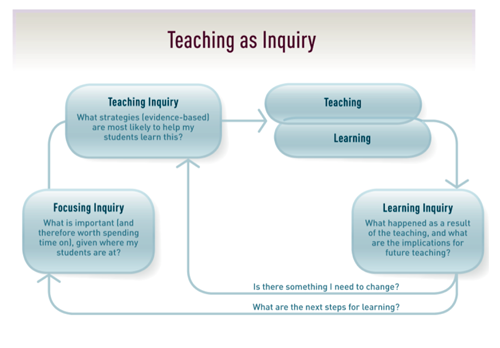 Teachers use 2019EOY data as a starting point for selecting target. Complete assessments in core areas, use all data to inform TAI foci for the year (Focusing Inquiry)Teachers use 2019EOY data as a starting point for selecting target. Complete assessments in core areas, use all data to inform TAI foci for the year (Focusing Inquiry)Teachers use 2019EOY data as a starting point for selecting target. Complete assessments in core areas, use all data to inform TAI foci for the year (Focusing Inquiry)Teachers use 2019EOY data as a starting point for selecting target. Complete assessments in core areas, use all data to inform TAI foci for the year (Focusing Inquiry)Teachers use 2020 EOY data as a starting point for selecting target. Complete assessments in core areas, use all data to inform TAI foci for the yearTeachers use 2020 EOY data as a starting point for selecting target. Complete assessments in core areas, use all data to inform TAI foci for the yearTeachers use 2020 EOY data as a starting point for selecting target. Complete assessments in core areas, use all data to inform TAI foci for the yearTeachers use 2020 EOY data as a starting point for selecting target. Complete assessments in core areas, use all data to inform TAI foci for the yearTeachers use 2021 EOY data as a starting point for selecting target. Complete assessments in core areas, use all data to inform TAI foci for the yearTeachers use 2021 EOY data as a starting point for selecting target. Complete assessments in core areas, use all data to inform TAI foci for the yearTeachers use 2021 EOY data as a starting point for selecting target. Complete assessments in core areas, use all data to inform TAI foci for the yearTeachers use 2021 EOY data as a starting point for selecting target. Complete assessments in core areas, use all data to inform TAI foci for the yearTeaching as InquiryTeachers exploring strategies that will be of most benefit to their students (Teaching Inquiry) Teaching and Learning take place. CRT used to support teachers to attend PLD/visit other schools in our Kāhui Ako /observe colleagues in our schoolTeachers exploring strategies that will be of most benefit to their students (Teaching Inquiry) Teaching and Learning take place. CRT used to support teachers to attend PLD/visit other schools in our Kāhui Ako /observe colleagues in our schoolTeachers exploring strategies that will be of most benefit to their students (Teaching Inquiry) Teaching and Learning take place. CRT used to support teachers to attend PLD/visit other schools in our Kāhui Ako /observe colleagues in our schoolTeachers exploring strategies that will be of most benefit to their students (Teaching Inquiry) Teaching and Learning take place. CRT used to support teachers to attend PLD/visit other schools in our Kāhui Ako /observe colleagues in our schoolTeachers exploring strategies that will be of most benefit to their students (Teaching Inquiry) Teaching and Learning take place. CRT used to support teachers to attend PLD/visit other schools in and beyond our Kāhui Ako /observe colleagues in our schoolTeachers exploring strategies that will be of most benefit to their students (Teaching Inquiry) Teaching and Learning take place. CRT used to support teachers to attend PLD/visit other schools in and beyond our Kāhui Ako /observe colleagues in our schoolTeachers exploring strategies that will be of most benefit to their students (Teaching Inquiry) Teaching and Learning take place. CRT used to support teachers to attend PLD/visit other schools in and beyond our Kāhui Ako /observe colleagues in our schoolTeachers exploring strategies that will be of most benefit to their students (Teaching Inquiry) Teaching and Learning take place. CRT used to support teachers to attend PLD/visit other schools in and beyond our Kāhui Ako /observe colleagues in our schoolTeachers exploring strategies that will be of most benefit to their students (Teaching Inquiry) Teaching and Learning take place. CRT used to support teachers to attend PLD/visit other schools in/beyond our Kāhui Ako and beyond/observe colleagues in our schoolTeachers exploring strategies that will be of most benefit to their students (Teaching Inquiry) Teaching and Learning take place. CRT used to support teachers to attend PLD/visit other schools in/beyond our Kāhui Ako and beyond/observe colleagues in our schoolTeachers exploring strategies that will be of most benefit to their students (Teaching Inquiry) Teaching and Learning take place. CRT used to support teachers to attend PLD/visit other schools in/beyond our Kāhui Ako and beyond/observe colleagues in our schoolTeachers exploring strategies that will be of most benefit to their students (Teaching Inquiry) Teaching and Learning take place. CRT used to support teachers to attend PLD/visit other schools in/beyond our Kāhui Ako and beyond/observe colleagues in our schoolTeaching as InquiryTeaching and Learning take place. CRT used to support teachers to attend PLD/visit other schools/observe colleagues in our schoolTeaching and Learning take place. CRT used to support teachers to attend PLD/visit other schools/observe colleagues in our schoolTeaching and Learning take place. CRT used to support teachers to attend PLD/visit other schools/observe colleagues in our schoolTeaching and Learning take place. CRT used to support teachers to attend PLD/visit other schools/observe colleagues in our schoolTeaching and Learning take place. CRT used to support teachers to attend PLD/visit other schools/observe colleagues in our schoolTeaching and Learning take place. CRT used to support teachers to attend PLD/visit other schools/observe colleagues in our schoolTeaching and Learning take place. CRT used to support teachers to attend PLD/visit other schools/observe colleagues in our schoolTeaching and Learning take place. CRT used to support teachers to attend PLD/visit other schools/observe colleagues in our schoolTeaching and Learning take place. CRT used to support teachers to attend PLD/visit other schools/observe colleagues in our schoolTeaching and Learning take place. CRT used to support teachers to attend PLD/visit other schools/observe colleagues in our schoolTeaching and Learning take place. CRT used to support teachers to attend PLD/visit other schools/observe colleagues in our schoolTeaching and Learning take place. CRT used to support teachers to attend PLD/visit other schools/observe colleagues in our schoolTeaching as InquiryReflection on Learning Inquiry:what happened as a result of this inquiry/use of information for future teaching. Share TAI with our teaching teams Reflection on Learning Inquiry:what happened as a result of this inquiry/use of information for future teaching. Share TAI with our teaching teams Reflection on Learning Inquiry:what happened as a result of this inquiry/use of information for future teaching. Share TAI with our teaching teams Reflection on Learning Inquiry:what happened as a result of this inquiry/use of information for future teaching. Share TAI with our teaching teams Reflection on Learning Inquiry:what happened as a result of this inquiry/use of information for future teaching. Share TAI with our Kāhui Ako colleaguesReflection on Learning Inquiry:what happened as a result of this inquiry/use of information for future teaching. Share TAI with our Kāhui Ako colleaguesReflection on Learning Inquiry:what happened as a result of this inquiry/use of information for future teaching. Share TAI with our Kāhui Ako colleaguesReflection on Learning Inquiry:what happened as a result of this inquiry/use of information for future teaching. Share TAI with our Kāhui Ako colleaguesReflection on Learning Inquiry:what happened as a result of this inquiry/use of information for future teaching. Share TAI with a wider audience of Kāhui AkoReflection on Learning Inquiry:what happened as a result of this inquiry/use of information for future teaching. Share TAI with a wider audience of Kāhui AkoReflection on Learning Inquiry:what happened as a result of this inquiry/use of information for future teaching. Share TAI with a wider audience of Kāhui AkoReflection on Learning Inquiry:what happened as a result of this inquiry/use of information for future teaching. Share TAI with a wider audience of Kāhui AkoCoaching and Mentoring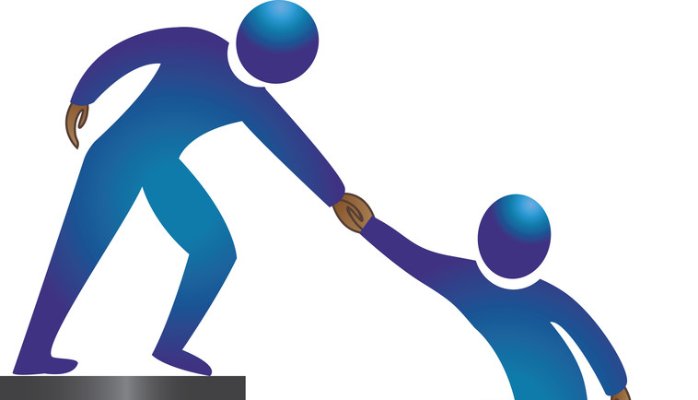 Kāhui Ako SMT to continue working with expert partner on strategies to strengthen coaching and mentoring in our schools. Teachers select a practice partner for the yearKāhui Ako SMT to continue working with expert partner on strategies to strengthen coaching and mentoring in our schools. Teachers select a practice partner for the yearKāhui Ako SMT to continue working with expert partner on strategies to strengthen coaching and mentoring in our schools. Teachers select a practice partner for the yearKāhui Ako SMT to continue working with expert partner on strategies to strengthen coaching and mentoring in our schools. Teachers select a practice partner for the yearTeachers in FBS and Rongomai meet to select a practice partner for 2021.Teachers in FBS and Rongomai meet to select a practice partner for 2021.Teachers in FBS and Rongomai meet to select a practice partner for 2021.Teachers in FBS and Rongomai meet to select a practice partner for 2021.Teachers in Kāhui Ako meet to select a practice partner for 2022.Teachers in Kāhui Ako meet to select a practice partner for 2022.Teachers in Kāhui Ako meet to select a practice partner for 2022.Teachers in Kāhui Ako meet to select a practice partner for 2022.Coaching and MentoringTeachers conduct GROWTH coaching sessions with peers.Teachers conduct GROWTH coaching sessions with peers.Teachers conduct GROWTH coaching sessions with peers.Teachers conduct GROWTH coaching sessions with peers.Teachers conduct peer observations with PAC supported by DP with curriculum portfolioFBS Principal observations of FBS teachers in Wk 3Teachers conduct peer observations with PAC supported by DP with curriculum portfolioFBS Principal observations of FBS teachers in Wk 3Teachers conduct peer observations with PAC supported by DP with curriculum portfolioFBS Principal observations of FBS teachers in Wk 3Teachers conduct peer observations with PAC supported by DP with curriculum portfolioFBS Principal observations of FBS teachers in Wk 3Teachers conduct peer observations with PAC supported by SMT from Kāhui Ako Teachers conduct peer observations with PAC supported by SMT from Kāhui Ako Teachers conduct peer observations with PAC supported by SMT from Kāhui Ako Teachers conduct peer observations with PAC supported by SMT from Kāhui Ako Coaching and MentoringTeachers conduct peer observations with PAC supported by DP with curriculum portfolio.Teachers conduct peer observations with PAC supported by DP with curriculum portfolio.Teachers conduct peer observations with PAC supported by DP with curriculum portfolio.Teachers conduct peer observations with PAC supported by DP with curriculum portfolio.FBS and Rongomai teachers meet to have PAC conversations independentlyFBS and Rongomai teachers meet to have PAC conversations independentlyFBS and Rongomai teachers meet to have PAC conversations independentlyFBS and Rongomai teachers meet to have PAC conversations independentlyKāhui Ako teachers meet to have PAC conversations independentlyKāhui Ako teachers meet to have PAC conversations independentlyKāhui Ako teachers meet to have PAC conversations independentlyKāhui Ako teachers meet to have PAC conversations independentlyCoaching and MentoringPrincipal PAC with all teachers.Principal PAC with all teachers.Principal PAC with all teachers.Principal PAC with all teachers.FBS and Rongomai Teachers have PAC conversations based on their 2020 TAIFBS and Rongomai Teachers have PAC conversations based on their 2020 TAIFBS and Rongomai Teachers have PAC conversations based on their 2020 TAIFBS and Rongomai Teachers have PAC conversations based on their 2020 TAIKāhui Ako teachers have PAC conversations based on their 2021 TAIKāhui Ako teachers have PAC conversations based on their 2021 TAIKāhui Ako teachers have PAC conversations based on their 2021 TAIKāhui Ako teachers have PAC conversations based on their 2021 TAIPractice Analysis Conversations 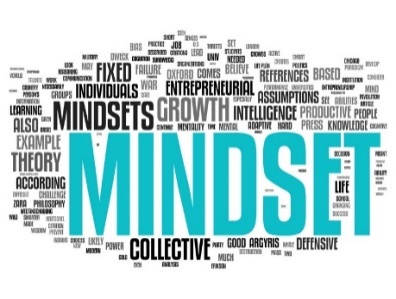 Informal meeting with 2020. practice partnerInformal meeting with 2020. practice partnerInformal meeting with 2020. practice partnerInformal meeting with 2020. practice partnerMeeting with 2020 practice partner from FBS or RongomaiMeeting with 2020 practice partner from FBS or RongomaiMeeting with 2020 practice partner from FBS or RongomaiMeeting with 2020 practice partner from FBS or RongomaiMeeting with 2021 practice partner from Kāhui Ako  agree on foci for the year aheadMeeting with 2021 practice partner from Kāhui Ako  agree on foci for the year aheadMeeting with 2021 practice partner from Kāhui Ako  agree on foci for the year aheadMeeting with 2021 practice partner from Kāhui Ako  agree on foci for the year aheadPractice Analysis Conversations PAC with practice partner and DP following in class observationPAC with practice partner and DP following in class observationPAC with practice partner and DP following in class observationPAC with practice partner and DP following in class observationPAC with practice partner and DP following in class observation at FBS or Rongomai PAC with practice partner and DP following in class observation at FBS or Rongomai PAC with practice partner and DP following in class observation at FBS or Rongomai PAC with practice partner and DP following in class observation at FBS or Rongomai PAC with practice partner and DP following in class observation in our Kāhui AkoPAC with practice partner and DP following in class observation in our Kāhui AkoPAC with practice partner and DP following in class observation in our Kāhui AkoPAC with practice partner and DP following in class observation in our Kāhui AkoPractice Analysis Conversations PAC with practice partner and DP following in class observationPAC with practice partner and DP following in class observationPAC with practice partner and DP following in class observationPAC with practice partner and DP following in class observationPAC with practice partner following in class observationPAC with practice partner following in class observationPAC with practice partner following in class observationPAC with practice partner following in class observationPAC with practice partner following in class observationPAC with practice partner following in class observationPAC with practice partner following in class observationPAC with practice partner following in class observationPractice Analysis Conversations PAC with practice partnerPAC with practice partnerPAC with practice partnerPAC with practice partnerPAC with practice partner in preparation for sharing of 2020 TAIPAC with practice partner in preparation for sharing of 2020 TAIPAC with practice partner in preparation for sharing of 2020 TAIPAC with practice partner in preparation for sharing of 2020 TAIPAC with practice partner in preparation for sharing of 2021 TAIPAC with practice partner in preparation for sharing of 2021 TAIPAC with practice partner in preparation for sharing of 2021 TAIPAC with practice partner in preparation for sharing of 2021 TAIInitiative202020202020202020212021202120212022202220222022Te TataiakoT1T2T3T4T1T2T3T4T1T2T3T4CompetenciesAkoWhanaungatangaTangata whenuatangaManaakitangaWānangaRevisit competencies within Syndicate and Staff meetingsRevisit competencies within Syndicate and Staff meetingsRevisit competencies within Syndicate and Staff meetingsRevisit competencies within Syndicate and Staff meetingsAlign competencies with Teaching Standards at Staff Only DayAlign competencies with Teaching Standards at Staff Only DayAlign competencies with Teaching Standards at Staff Only DayAlign competencies with Teaching Standards at Staff Only DayAlign competencies with Teaching Standards at Staff Only DayAlign competencies with Teaching Standards at Staff Only DayAlign competencies with Teaching Standards at Staff Only DayAlign competencies with Teaching Standards at Staff Only DayCompetenciesAkoWhanaungatangaTangata whenuatangaManaakitangaWānangaUnpack  Ako, Whanaungatanga competencies during staff PLD (Wks 4, 8)Unpack  Ako, Whanaungatanga competencies during staff PLD (Wks 4, 8)Unpack  Ako, Whanaungatanga competencies during staff PLD (Wks 4, 8)Unpack  Ako, Whanaungatanga competencies during staff PLD (Wks 4, 8)Students in Year 6 to present examples of what Ako and Whanaungatanga looks like in action at FBSStudents in Year 6 to present examples of what Ako and Whanaungatanga looks like in action at FBSStudents in Year 6 to present examples of what Ako and Whanaungatanga looks like in action at FBSStudents in Year 6 to present examples of what Ako and Whanaungatanga looks like in action at FBSStudents in Year 3 to present examples of what Ako and Whanaungatanga looks like in action at FBSStudents in Year 3 to present examples of what Ako and Whanaungatanga looks like in action at FBSStudents in Year 3 to present examples of what Ako and Whanaungatanga looks like in action at FBSStudents in Year 3 to present examples of what Ako and Whanaungatanga looks like in action at FBSCompetenciesAkoWhanaungatangaTangata whenuatangaManaakitangaWānangaUnpack Tangata whenuatanga,Manaakitanga competencies during staff PLD (Wks 4, 8)Unpack Tangata whenuatanga,Manaakitanga competencies during staff PLD (Wks 4, 8)Unpack Tangata whenuatanga,Manaakitanga competencies during staff PLD (Wks 4, 8)Unpack Tangata whenuatanga,Manaakitanga competencies during staff PLD (Wks 4, 8)Students in Year 5 to present examples of what Ako and Whanaungatanga looks like in action at FBSStudents in Year 5 to present examples of what Ako and Whanaungatanga looks like in action at FBSStudents in Year 5 to present examples of what Ako and Whanaungatanga looks like in action at FBSStudents in Year 5 to present examples of what Ako and Whanaungatanga looks like in action at FBSStudents in Year 2 to present examples of what Ako and Whanaungatanga looks like in action at FBSStudents in Year 2 to present examples of what Ako and Whanaungatanga looks like in action at FBSStudents in Year 2 to present examples of what Ako and Whanaungatanga looks like in action at FBSStudents in Year 2 to present examples of what Ako and Whanaungatanga looks like in action at FBSCompetenciesAkoWhanaungatangaTangata whenuatangaManaakitangaWānangaUnpack Wānanga competency during staff PLD (Wk 5)Unpack Wānanga competency during staff PLD (Wk 5)Unpack Wānanga competency during staff PLD (Wk 5)Unpack Wānanga competency during staff PLD (Wk 5)Students in Year 4 to present examples of what Ako and Whanaungatanga looks like in action at FBSStudents in Year 4 to present examples of what Ako and Whanaungatanga looks like in action at FBSStudents in Year 4 to present examples of what Ako and Whanaungatanga looks like in action at FBSStudents in Year 4 to present examples of what Ako and Whanaungatanga looks like in action at FBSStudents in Year 1 to present examples of what Ako and Whanaungatanga looks like in action at FBSStudents in Year 1 to present examples of what Ako and Whanaungatanga looks like in action at FBSStudents in Year 1 to present examples of what Ako and Whanaungatanga looks like in action at FBSStudents in Year 1 to present examples of what Ako and Whanaungatanga looks like in action at FBSMeasurement tool80% of all teachers at the Registered Teacher Criteria for all competencies20% at Leader criteria80% of all teachers at the Registered Teacher Criteria for all competencies20% at Leader criteria80% of all teachers at the Registered Teacher Criteria for all competencies20% at Leader criteria80% of all teachers at the Registered Teacher Criteria for all competencies20% at Leader criteria70% of all teachers at the Registered Teacher Criteria for all competencies30% at Leader criteria70% of all teachers at the Registered Teacher Criteria for all competencies30% at Leader criteria70% of all teachers at the Registered Teacher Criteria for all competencies30% at Leader criteria70% of all teachers at the Registered Teacher Criteria for all competencies30% at Leader criteria60% of all teachers at the Registered Teacher Criteria for all competencies40% at Leader criteria60% of all teachers at the Registered Teacher Criteria for all competencies40% at Leader criteria60% of all teachers at the Registered Teacher Criteria for all competencies40% at Leader criteria60% of all teachers at the Registered Teacher Criteria for all competencies40% at Leader criteriaTapasāT1T2T3T4T1T2T3T4T1T2T3T4Turu 1:Identities, language and culturesTuru 2: Collaborative and respectful relationships and professional behaviourTuru 3: Effective pacific pedagogies        Introduce Tapasā Resource to all staff at our Wk 2 Professional Learning and Development meetingIntroduce Tapasā Resource to all staff at our Wk 2 Professional Learning and Development meetingIntroduce Tapasā Resource to all staff at our Wk 2 Professional Learning and Development meetingIntroduce Tapasā Resource to all staff at our Wk 2 Professional Learning and Development meetingRevisit competencies at Staff Only Day, (January 27, 2020). Align competencies with current FBS ValuesRevisit competencies at Staff Only Day, (January 27, 2020). Align competencies with current FBS ValuesRevisit competencies at Staff Only Day, (January 27, 2020). Align competencies with current FBS ValuesRevisit competencies at Staff Only Day, (January 27, 2020). Align competencies with current FBS ValuesAlign competencies with Teaching Standards at Staff Only DayAlign competencies with Teaching Standards at Staff Only DayAlign competencies with Teaching Standards at Staff Only DayAlign competencies with Teaching Standards at Staff Only DayTuru 1:Identities, language and culturesTuru 2: Collaborative and respectful relationships and professional behaviourTuru 3: Effective pacific pedagogies        Unpack Turu 1 competency in our staff PLD meetings in Wks 3 and 9Unpack Turu 1 competency in our staff PLD meetings in Wks 3 and 9Unpack Turu 1 competency in our staff PLD meetings in Wks 3 and 9Unpack Turu 1 competency in our staff PLD meetings in Wks 3 and 9Turu 1: consult withour FBS community on what they want our school to do to promote identity, language and cultureTuru 1: consult withour FBS community on what they want our school to do to promote identity, language and cultureTuru 1: consult withour FBS community on what they want our school to do to promote identity, language and cultureTuru 1: consult withour FBS community on what they want our school to do to promote identity, language and cultureStudents in Years 5-6 to present examples of how our school promotes Identities, Languages and CulturesStudents in Years 5-6 to present examples of how our school promotes Identities, Languages and CulturesStudents in Years 5-6 to present examples of how our school promotes Identities, Languages and CulturesStudents in Years 5-6 to present examples of how our school promotes Identities, Languages and CulturesTuru 1:Identities, language and culturesTuru 2: Collaborative and respectful relationships and professional behaviourTuru 3: Effective pacific pedagogies        Unpack Turu 2 competency in our staff PLD meetings Wks 3 and 9Unpack Turu 2 competency in our staff PLD meetings Wks 3 and 9Unpack Turu 2 competency in our staff PLD meetings Wks 3 and 9Unpack Turu 2 competency in our staff PLD meetings Wks 3 and 9Turu 2: consult with our FBS community on what they want our school to do to promote collaborative and respectful relationships and professional behaviourTuru 2: consult with our FBS community on what they want our school to do to promote collaborative and respectful relationships and professional behaviourTuru 2: consult with our FBS community on what they want our school to do to promote collaborative and respectful relationships and professional behaviourTuru 2: consult with our FBS community on what they want our school to do to promote collaborative and respectful relationships and professional behaviourStudents in Years 5-6 to present examples of how our school promotes collaborative and respectful relationshipsStudents in Years 5-6 to present examples of how our school promotes collaborative and respectful relationshipsStudents in Years 5-6 to present examples of how our school promotes collaborative and respectful relationshipsStudents in Years 5-6 to present examples of how our school promotes collaborative and respectful relationshipsTuru 1:Identities, language and culturesTuru 2: Collaborative and respectful relationships and professional behaviourTuru 3: Effective pacific pedagogies        Unpack Turu 3 competency in our staff PLD meeting Wk 4Unpack Turu 3 competency in our staff PLD meeting Wk 4Unpack Turu 3 competency in our staff PLD meeting Wk 4Unpack Turu 3 competency in our staff PLD meeting Wk 4Turu 3: consult with our FBS community on what they want our school to do to promote  effective pacific pedagogiesTuru 3: consult with our FBS community on what they want our school to do to promote  effective pacific pedagogiesTuru 3: consult with our FBS community on what they want our school to do to promote  effective pacific pedagogiesTuru 3: consult with our FBS community on what they want our school to do to promote  effective pacific pedagogiesTeachers to share with FBS community the pedagogies they have found to be impactful within their classroonsTeachers to share with FBS community the pedagogies they have found to be impactful within their classroonsTeachers to share with FBS community the pedagogies they have found to be impactful within their classroonsTeachers to share with FBS community the pedagogies they have found to be impactful within their classroonsTe Puke ō Taramainuku Kāhui AkoOn-going sharing of practice and pedagogy with our Kāhui Ako colleaguesOn-going sharing of practice and pedagogy with our Kāhui Ako colleaguesOn-going sharing of practice and pedagogy with our Kāhui Ako colleaguesOn-going sharing of practice and pedagogy with our Kāhui Ako colleaguesOn-going sharing of practice and pedagogy with our Kāhui Ako colleaguesOn-going sharing of practice and pedagogy with our Kāhui Ako colleaguesOn-going sharing of practice and pedagogy with our Kāhui Ako colleaguesOn-going sharing of practice and pedagogy with our Kāhui Ako colleaguesOn-going sharing of practice and pedagogy with our Kāhui Ako colleaguesOn-going sharing of practice and pedagogy with our Kāhui Ako colleaguesOn-going sharing of practice and pedagogy with our Kāhui Ako colleaguesOn-going sharing of practice and pedagogy with our Kāhui Ako colleaguesMeasurement toolAll teachers at the Experienced  Teacher Criteria for all competenciesAll teachers at the Experienced  Teacher Criteria for all competenciesAll teachers at the Experienced  Teacher Criteria for all competenciesAll teachers at the Experienced  Teacher Criteria for all competenciesAll teachers at the Experienced  Teacher Criteria for all competencies20% at Leader criteriaAll teachers at the Experienced  Teacher Criteria for all competencies20% at Leader criteriaAll teachers at the Experienced  Teacher Criteria for all competencies20% at Leader criteriaAll teachers at the Experienced  Teacher Criteria for all competencies20% at Leader criteria All teachers at the Experienced  Teacher Criteria for all competencies30% at Leader criteria All teachers at the Experienced  Teacher Criteria for all competencies30% at Leader criteria All teachers at the Experienced  Teacher Criteria for all competencies30% at Leader criteria All teachers at the Experienced  Teacher Criteria for all competencies30% at Leader criteriaInitiative202020202021202120222022Gathering whānau voiceNZCER Community survey with all FBS whānau80% of all whānau to complete and return surveyCultural consultation evenings: T1 Target of 70% attendanceNZCER Community survey with all FBS whānau80% of all whānau to complete and return surveyCultural consultation evenings: T1 Target of 70% attendanceNZCER Community survey with all FBS and Rongomai  whānau80% of all whānau to complete and return surveyCultural consultation evenings held as a Kāhui AkoTarget of 80% attendance of all whānau from Years 1-10NZCER Community survey with all FBS and Rongomai  whānau80% of all whānau to complete and return surveyCultural consultation evenings held as a Kāhui AkoTarget of 80% attendance of all whānau from Years 1-10NZCER Community survey with all FBS, Rongomai and FIS  whānau. 80% of all whānau to complete and return surveyCultural consultation evenings held as a Kāhui AkoTarget of 90% attendance of all whānau from Years 1-10NZCER Community survey with all FBS, Rongomai and FIS  whānau. 80% of all whānau to complete and return surveyCultural consultation evenings held as a Kāhui AkoTarget of 90% attendance of all whānau from Years 1-10Focus on student learningGoal setting T1/3: Target of 80% attendance all whānau Conferences: T2/4 : Target of 80% attendance all whānau Goal setting T1/3: Target of 80% attendance all whānau Conferences: T2/4 : Target of 80% attendance all whānau Goal setting T1/3: Target of 90% attendance all whānau Conferences: T2/4 : Target of 90% attendance all whānau Goal setting T1/3: Target of 90% attendance all whānau Conferences: T2/4 : Target of 90% attendance all whānau Goal setting T1/3: Target of 95% attendance all whānau Conferences: T2/4 : Target of 95% attendance all whānau Goal setting T1/3: Target of 95% attendance all whānau Conferences: T2/4 : Target of 95% attendance all whānau Home School partnershipKāhui Ako  Curriculum evenings T1-3: target of 70% attendance Pacific Parent Responsive Programme (25 families)Kāhui Ako  Curriculum evenings T1-3: target of 70% attendance Pacific Parent Responsive Programme (25 families)  Kāhui Ako  Curriculum evenings T1-3: target of 70% attendance   Kāhui Ako  Curriculum evenings T1-3: target of 70% attendance Kāhui Ako  Curriculum evenings T1-3: target of 70% attendance Kāhui Ako  Curriculum evenings T1-3: target of 70% attendance External partnershipsIdentify current external supporters of the schools in our Kāhui Ako e.g. Du Val Foundation /AUT/MIT etc. Contact supporters and invite to a meeting of our Kāhui Ako to discuss how we can build/strengthen our working relationship and to explore further possible ways to do this. Create a working group of 3-4 from across Kāhui Ako to attend U-Learn 2020.Identify current external supporters of the schools in our Kāhui Ako e.g. Du Val Foundation /AUT/MIT etc. Contact supporters and invite to a meeting of our Kāhui Ako to discuss how we can build/strengthen our working relationship and to explore further possible ways to do this. Create a working group of 3-4 from across Kāhui Ako to attend U-Learn 2020.Kāhui Ako has a group of external supports providing pathways for our students to explore as part of on-going work experience or moving into full time study or employment. Create a working group of Yr 11-12 students (6-8), who  have the responsibility of gathering info on what their peers want to study or areas they would like to work in. These students to attend U-Learn 2021.Kāhui Ako has a group of external supports providing pathways for our students to explore as part of on-going work experience or moving into full time study or employment. Create a working group of Yr 11-12 students (6-8), who  have the responsibility of gathering info on what their peers want to study or areas they would like to work in. These students to attend U-Learn 2021.All Year 11-13 students and their whānau in our Kāhui Ako are invited to an information that will be run by the 2021 working group. All Year 11-13 students and their whānau in our Kāhui Ako are invited to an information that will be run by the 2021 working group. Community EventsT1School Picnic/Goal settingLEOTC/Sports/Have a Go Day/weekly assembliesCultural consultation meetingsT1School Picnic/Goal settingLEOTC/Sports/Have a Go Day/weekly assembliesCultural consultation meetingsT1School Picnic/Goal settingLEOTC/Sports/Have a Go Day/weekly assembliesCultural consultation meetingsCommunity EventsT2Student Led conferencesLanguage weeksLEOTC/Sports/weekly assembliesT2Student Led conferencesLanguage weeksLEOTC/Sports/weekly assembliesT2Student Led conferencesLanguage weeksLEOTC/Sports/weekly assembliesCommunity EventsT3Goal settingLanguage Weeks/LEOTC/SportsCurriculum evening/Book Week/Student Inquiry ExpoT3Goal settingLanguage Weeks/LEOTC/SportsCurriculum evening/Book Week/Student Inquiry ExpoT3Goal settingLanguage Weeks/LEOTC/SportsCurriculum evening/Book Week/Student Inquiry ExpoCommunity EventsT4LEOTC/Sports/weekly assembliesYear 6 education experienceNZCER Community Survey School Concert/Prizegiving/Year 6 GraduationT4LEOTC/Sports/weekly assembliesYear 6 education experienceNZCER Community Survey School Concert/Prizegiving/Year 6 GraduationT4LEOTC/Sports/weekly assembliesYear 6 education experienceNZCER Community Survey School Concert/Prizegiving/Year 6 GraduationInitiative202020212022Engage with communityAlign our FBS Values with those of our Te Puke ō Taramainuku Kāhui Ako with the intention of merging into oneIntroduce concept of Whānau Friday (weekly 9am-10.30am), open door pop in/pop out invitations to join in class programmesCommunity satisfaction surveys (T2/4)Review our FBS Values that are aligned with our Te Puke ō Taramainuku Kāhui Ako at a community hui to celebrate the beginning of our new school year.Continue to promote Whānau FridaysCommunity satisfaction surveys (T2/4)FBS community hui to launch the new school year, at this meeting create examples of what our Values ‘in action’ looks like.Use these examples as part of upgrading school signage around our schoolWhānau FridaysCommunity satisfaction surveys (T2/4)Student CouncilYears 5-6School Council to meet with DP 2 times per termSelected Year 3-4 students to attend 1 meeting per termYears 3 and 4 added School Council to meet with DP 2 times per termSWIS/RTLB/SMT/CPT invited to attend a combined pastoral care  meeting in 2020Selected Year 1-2  students to attend 1 meeting per termYears 1-2 addedFull school council representing Years 1-6 meet with DP 2 times per termSWIS/RTLB/SMT/CPT invited to attend a combined pastoral care  meeting in T2/4 2021Student AgencyEstablish focus groups to enable greater student voice to be heard and involved in decision makingTermly student survey (Google forms) of that term’s InquiryFocus groups/class discussions/Think Tanks to enable greater student voice to be heard and involved in decision makingTermly student survey (Google forms) of that term’s InquiryFocus groups/class discussions/Think Tanks to enable greater student voice to be heard and involved in decision makingTermly student survey (Google forms) of that term’s InquiryResponsive CurriculumUse students survey responses to inform the following term’s InquiryStudents participating in community based projects e.g. Pay It ForwardTerm 4  review of 2020 Inquiry by all students, responses used to guide the Inquiry Topics for 2021Student directed Inquiry topics implemented in Terms 2 and 4. Create opportunities for students at all year levels to have input into the planning and preparation of these topics.Students participating in community based projects e.g. Pay It ForwardTerm 4  review of 2021 Inquiry by all students, responses used to guide the Inquiry Topics for 2022Student directed Inquiry topics implemented in Terms 1-4. Create opportunities for students at all year levels to have input into the planning and preparation of these topics.Students participating in community based projects e.g. Pay It ForwardTerm 4  review of 2022 Inquiry by all students, responses used to guide the Inquiry Topics for 2023Measurement ToolsNZCER student well-being survey Years 4-6Schoolwide attendanceFBS whānau survey responsesKāhui Ako survey responsesNZCER student well-being survey Years 3-6Schoolwide attendanceFBS whānau survey responsesKāhui Ako survey responsesNZCER student well-being survey Years 1-6Schoolwide attendanceFBS whānau survey responsesKāhui Ako survey responsesCurriculum AreaSpecific ObjectiveActionsExpected OutcomesResponsibleTimeCostEvaluationNAG 1Curriculum DeliveryEnsure effective pedagogy is occurring in all roomsClassroom observationsBuddy CoachingLearning Conversations in team and staff settingsEvaluation Associates PLD facilitatorManagementAll YearAssessmentEffective use of assessment toolsEnsuring assessment data informs teacher planning and deliveryE-AsTTle,  and STAR testing results as pre and post measures for teachers by comparing scale scores in Feb, June and NovemberAssessments are done on child’s anniversary in junior school not end of yearLooking at the assessment data and looking at teachers planning and implementationStandard scores vs Stanines gives better teacher knowledgeAll assessment information is used formatively to guide classroom learning programmesAssessments do occur on anniversaryVia performance management ensure teachers are analysing data and using to inform teachingManagement and Syndicate leadersEvaluation Associates PLD facilitatorJames/JanettaTeam Leaders All Year $3600End of 2020MathematicsImprove Maths levels across the school.Strengthen teacher’s knowledge of how to deliver DMIC DMIC methodology used in all classes. PLD as part of our Kāhui Ako available for all teachers.Build Teacher Capability through visiting schools that have had success in  developing a DMIC methadologyTeacher’s pedagogical  Skills in Maths increases and children’s learning outcomes improve.Accelerated progress for Target studentsJames, Maths Team Leader,BanapaJames, Maths Team LeaderTerms 1 - 4All yearNil: $2000.00 for Teacher release End of 2020End of 2020Te Reo Māori me ona tikanga Unique position of Māori Culture	To develop Te Reo Māori me ona tikangaDevelop Te Reo to conversational level with 80% of our Year 6 learnersWhaea Dinah and Banapa to support Natasha Young in the  delivery of Te reo across the school.To continue to develop Kapa Haka within Senior and also in 2020 Years 1-3.Fluency of Te Reo used by students in Years 5-6Greater use of te reo across the school.School will have a Kapa Haka group that is confident and proud to support school protocols.Natasha YoungClassroom teachersAs aboveAll yearAll yearAll yearRefer to budget End of 2019End of 2019Cultural diversity Pasifika - SamoanTo provide learning focus on Samoan identity, language and culture.To extend criteria for selection in Rooms 8, 17, 18, to include students of Samoan heritage with or without the language.Students with Samoan heritage will have and enhanced sense of identity, language and culture.More even distribution of students across the school.Teachers of Rooms 8, 12,17.Focus rooms Lead TeacherPrincipalAll yearAs per budget1 FT UnitEnd of 2019ReadingTo accelerate selected student achievement in readingIntroduction of Lexia Reading programmeAcceleration of selected studentsYear 6 cohortTerms 1-4$1,000End of 2019Working TogetherImprove whanau involvementProgramme continues in 2019 aimed at increased whanau involvement and knowledge, targeting reading and maths.Reading and Maths outcomes improveWhanau involvement improvesLiz HeatherAll yearStaffing1 FT UnitEnd of 2019Reading TogetherImprove reading at homeContinue the programme for at least one group per term aiming at the New Entrant parentsLiz HeatherTerms 1 and 3End of 2019E-Learning Consolidate the existing e-learning classrooms taking place across the school.Year 1-3 classes to have access to 8 Ipad devicesYear 3-6 classes to have access to 25 ChromebooksStudents are effective users of the technologyStudents are effective problem solversLearning improves via enthusiasm for learning brought about by the technologyEmily.1 release$12,000 (release) plus 4 days for Emily to work with Jacqui Sharp End of 2019MusicUse and outside expert to deliver Drumming lessons to all classesStaff may be more willing to take music groups (Ukelele etc) if there is expert helpEnd of 2019NAG 2See the school's self-review cyclical planUse Paul M again for management appraisalReview all internal financial systems Appraisal provides a PD component for management Banapa, Janetta James, Tofa $6000 End of 2019NAG 3Teacher Appraisal through Arinui tool Job descriptions for all Staff, Teachers, Teacher Aides etc.Managing workloads: focus on Staff Well Being in 2019Teachers understand the new requirement for registration and what they will have to do for their part for appraisal.Work with Evaluation Associates  on professional conversations and how a focus on student achievement will improve learning outcomesJob descriptions are revised as necessary, and if needed performance agreements are negotiated.Performance management for office and grounds staff is fully implementedContinue to look at teacher workloads and find further ways to manage and reduce them. Arinui is the on-line portal for teacher reflections that align with our school wide focus on Teaching as InquiryAppraisal for all staff takes place in 2019Banapa, Julie  James, Team LeadersEvaluation Associates PLD facilitatorBanapa / James/JanettaAnne V/BanapaTerm 1 onwardsTerm 2Term 1 onwards$8000 $3,000End of 2019End of 2019End of 2019NAG 4Create a break out the repurposing of the old Dental ClinicSchool Building WOF up to dateInstallation of Astroturf basketball courts in Senior and Junior SchoolContractors refurbish area,all work is code compliantSchool is compliant with all requirementsSchool is compliant with all requirements Minimal disruption to mainstream of school, design matches existing buildingsBanapaBanapa/Ian/TomBanapa/IanAll YearTerm 1 break5YA MOE funding$80.000(lease agreement with Equico)End of 2019NAG 5Develop an effective Health and Safety committeeThe committee starts to meet regularly. Make provision for changes from the new actHealth and Safety issues come to committee which deals efficiently and effectively with them.BanapaTerm 1, then ongoingRelease day/days as neededEnd of 2019NAG 6Review reporting to parents. Civil Defence / EmergencyOngoing review, especially of reports and NS reporting Emergency document updatedBOT / BanapaAdministrationOn-goingMarch